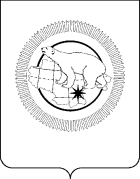 П Р И К А ЗВ соответствии с Гражданским кодексом Российской Федерации, Семейным кодексом Российской Федерации, Федеральным законом от 27 июля 2010 года № 210-ФЗ «Об организации предоставления государственных и муниципальных услуг», Федеральным законом от 24 апреля 2008 года № 48-ФЗ «Об опеке и попечительстве», постановлением Правительства Российской Федерации от 18 мая 2009 года № 423 «Об отдельных вопросах осуществления опеки и попечительства в отношении несовершеннолетних граждан», Порядком разработки и утверждения административных регламентов предоставления государственных услуг, утверждённым Постановлением Правительства Чукотского автономного округа от 12 февраля 2016 года № 65, Положением о Департаменте социальной политики Чукотского автономного округа, утверждённым Постановлением Правительства Чукотского автономного округа от 28 августа 2009 года № 248,ПРИКАЗЫВАЮ:1. Утвердить Административный регламент Департамента социальной политики Чукотского автономного округа по предоставлению государственной услуги «Установление опеки, попечительства (в том числе предварительные опека и попечительство), патроната, освобождение опекуна (попечителя) от исполнения своих обязанностей в отношении несовершеннолетних граждан» согласно приложению к настоящему приказу.2. Контроль за исполнением настоящего приказа оставляю за собой. Приложение к приказу 
Департамента социальной политики Чукотского автономного округаот «___» _________ № ____АДМИНИСТРАТИВНЫЙ РЕГЛАМЕНТ
Департамента социальной политики Чукотского автономного округа по предоставлению государственной услуги «Установление опеки, попечительства (в том числе предварительные опека и попечительство), патроната, освобождение опекуна (попечителя) от исполнения своих обязанностей в отношении несовершеннолетних граждан»1. Общие положения1.1. Предмет регулирования Административного регламентаНастоящий Административный регламент предоставления государственной услуги «Установление опеки, попечительства (в том числе предварительные опека и попечительство), патроната, освобождение опекуна (попечителя) от исполнения своих обязанностей в отношении несовершеннолетних граждан» разработан в целях повышения качества и доступности предоставления государственной услуги, определяет стандарт, сроки и последовательность действий (административных процедур) при осуществлении полномочий по опеке и попечительству в Чукотском автономном округе.Настоящий Административный регламент регулирует отношения, возникающие при подаче документов для установления опеки или попечительства над детьми, оставшимися без попечения родителей, и освобождения опекуна (попечителя) от исполнения своих обязанностей.Круг ЗаявителейЗаявителями на получение государственной услуги являются:По услуге Установление опеки, попечительства, патроната – совершеннолетние дееспособные граждане Российской Федерации, выразившие желание стать опекунами (попечителями), приемными родителями, за исключением лиц, указанных в пунктах 1, 3 статьи 146 Семейного кодекса Российской Федерации (далее – СК РФ), а также граждане, имеющие заключение о возможности гражданина быть опекуном (попечителем), усыновителем.По услуге – Установление предварительной опеки и попечительства – совершеннолетний дееспособный гражданин.По услуге – Освобождение опекуна (попечителя) от исполнения своих обязанностей – опекуны (попечители) несовершеннолетних подопечных.Требования к порядку информирования о предоставлении государственной услуги1.3.1. Информирование заявителей по вопросам предоставления государственной услуги, а также услуг, которые являются необходимыми и обязательными для предоставления государственной услуги, осуществляется:должностным лицом уполномоченного органа (далее – должностное лицо), при непосредственном обращении заявителя (представителя);работником многофункционального центра предоставления государственных и муниципальных услуг (далее – многофункциональный центр);посредством телефонной, факсимильной и иных средств телекоммуникационной связи;путем оформления информационных стендов в местах предоставления государственной услуги, на которых размещается информация, указанная в абзацах втором  – девятом пункта 2.14.4 настоящего Административного регламента; путем публикации информационных материалов в средствах массовой информации, издания информационных брошюр, буклетов, иной печатной продукции;путем размещения информации на официальном сайте уполномоченного органа в информационно-телекоммуникационной сети «Интернет» (далее соответственно – официальный сайт, сеть «Интернет»), 	в федеральной государственной информационной системе «Единый портал государственных и муниципальных услуг (функций)» (далее – Единый портал);путем размещения брошюр, буклетов и других информационных материалов в помещениях, предназначенных для приема граждан, а также иных организаций всех форм собственности по согласованию с указанными организациями, в том числе в многофункциональных центрах;посредством ответов на письменные обращения заявителей.1.3.2. При информировании о порядке предоставления государственной услуги по телефону должностное лицо, приняв вызов по телефону, должно представиться: назвать фамилию, имя, отчество (при наличии), должность, наименование уполномоченного органа.Должностное лицо обязано сообщить график приема граждан, точный почтовый адрес, способ проезда к нему, а при необходимости – требования к письменному обращению.Информирование по телефону о порядке предоставления государственной услуги осуществляется в соответствии с графиком работы.При предоставлении в ходе информирования посредством телефонной и иных средств телекоммуникационной связи заявителю информации, относящейся к его персональным данным, должностное лицо идентифицирует личность заявителя путем проверки корректности названных заявителем фамилии, имени, отчества (при наличии); данных документа, удостоверяющего личность; контрольной информации.Во время разговора должностное лицо должно произносить слова четко и не прерывать разговор по причине поступления другого звонка.При невозможности ответить на поставленные заявителем вопросы телефонный звонок должен быть переадресован (переведен) на другое должностное лицо либо обратившемуся заявителю должен быть сообщен номер телефона, по которому можно получить необходимую информацию.Разговор по телефону не должен продолжаться более 10 минут.1.3.3. При ответах на телефонные звонки и устные обращения по вопросам предоставления государственной услуги должностное лицо обязано в соответствии с поступившим обращением предоставлять следующую информацию:о нормативных правовых актах, регулирующих вопросы предоставления государственной услуги (наименование, номер, дата принятия нормативного правового акта);о перечне категорий граждан, имеющих право на получение государственной услуги;о перечне документов, необходимых для получения государственной услуги;о сроках предоставления государственной услуги;об основаниях отказа в предоставлении государственной услуги;о месте размещения на официальном сайте информации по вопросам предоставления государственной услуги.1.3.4. На официальном сайте, в федеральной государственной информационной системе «Федеральный реестр государственных услуг (функций)» (далее – федеральный реестр), на Едином портале, а также на стендах в местах предоставления государственной 	услуги и услуг, которые являются необходимыми и обязательными для предоставления государственной услуги, и в многофункциональном центре размещается следующая справочная информация: о месте нахождения и графике работы уполномоченного органа, а также многофункциональных центров;справочные телефоны уполномоченного органа, в том числе номер телефона-автоинформатора (при наличии);адрес официального сайта, а также электронной почты и (или) формы обратной связи на официальном сайте.График приема уполномоченного органа устанавливается приказом с учетом интересов граждан, климатических условий региона.Прием должен быть организован таким образом, чтобы исключить образование очередей, но не чаще 3 (трех) дней в неделю.1.3.5. На Едином портале размещается следующая информация: исчерпывающий перечень документов, необходимых для предоставления государственной услуги, требования к оформлению указанных документов, а также перечень документов, которые заявитель вправе представить по собственной инициативе;перечень категорий граждан, имеющих право на получение государственной услуги;срок предоставления государственной услуги;результат предоставления государственной услуги, порядок представления документа, являющегося результатом предоставления государственной услуги;размер государственной пошлины, взимаемой за предоставление государственной услуги;исчерпывающий перечень оснований для приостановления или отказа в предоставлении государственной услуги;о праве заявителя на досудебное (внесудебное) обжалование действий (бездействия) и решений, принятых (осуществляемых) в ходе предоставления государственной услуги;формы заявления (уведомлений, сообщений), используемые при предоставлении государственной услуги.Информация на Едином портале о порядке и сроках предоставления государственной услуги на основании сведений, содержащихся в федеральном реестре, предоставляется заявителю бесплатно.Доступ к информации о сроках и порядке предоставления государственной услуги осуществляется без выполнения заявителем каких-либо требований, в том числе без использования программного обеспечения, установка которого на технические средства заявителя требует заключения лицензионного или иного соглашения с правообладателем программного обеспечения, предусматривающего взимание платы, регистрацию или авторизацию заявителя или предоставление им персональных данных.Отказ в приеме заявления и иных документов, необходимых для предоставления государственной услуги, в случае если заявление и документы, необходимые для предоставления государственной услуги, поданы в соответствии с информацией о сроках и порядке предоставления государственной услуги, опубликованной на Едином портале, не допускается.1.3.6. В целях информирования заявителей сведения о ходе предоставления государственной услуги могут быть направлены в формате текстовых сообщений посредством электронной почты либо передачи коротких текстовых сообщений (при наличии сведений об абонентском номере устройства подвижной радиотелефонной связи заявителя (представителя)) с использованием сервисов Единого портала при наличии письменного согласия заявителя (представителя) об информировании его указанным способом.При подаче заявления в форме электронного документа с использованием Единого портала заявителем указывается способ информирования, в том числе адрес электронной почты, абонентский номер устройства подвижной радиотелефонной связи для передачи коротких текстовых сообщений.2. Стандарт предоставления государственной услуги2.1. Наименование государственной услугиГосударственная услуга «Установление опеки, попечительства (в том числе предварительные опека и попечительство), патроната, освобождение опекуна (попечителя) от исполнения своих обязанностей в отношении несовершеннолетних граждан».2.2. Наименование органа государственной власти, органа местногосамоуправления (организации), предоставляющего государственнуюуслугуПредоставление государственной услуги осуществляется уполномоченным органом через свои территориальные органы по месту жительства (пребывания) или, в случае отсутствия подтвержденного места жительства (пребывания) – по месту фактического проживания заявителя.При предоставлении государственной услуги Уполномоченный орган взаимодействует с:Министерством внутренних дел Российской Федерации (документы, указанные в абзацах четвертом и пятом подпункта 2.6.1 настоящего Административного регламента);Пенсионным фондом Российской Федерации (документ, указанный в абзаце шестом подпункта 2.6.1 настоящего Административного регламента).При предоставлении государственной услуги Уполномоченному органу запрещается требовать от заявителя осуществления действий, в том числе согласований, необходимых для получения государственной услуги и связанных с обращением в иные государственные органы и организации, за исключением получения услуг, включенных в перечень услуг, которые являются необходимыми и обязательными для предоставления государственной услуги.2.3. Описание результата предоставления государственной услугиРезультатом предоставления государственной услуги:по установлению опеки или попечительства над детьми, оставшимися безпопечения родителей (в том числе предварительных опеки и попечительства), является решение о предоставлении государственной услуги по форме согласно Приложению № 4 к настоящему Административному регламенту, либо решение об отказе в предоставлении государственной услуги по форме согласно Приложению № 5 к настоящему Административному регламенту;по освобождению опекуна (попечителя) от исполнения своих обязанностей является решение о предоставлении государственной услуги по форме согласно Приложению № 4 к настоящему Административному регламенту, либо решение об отказе в предоставлении государственной услуги по форме согласно Приложению № 5 к настоящему Административному регламенту.2.4. Срок предоставления государственной услуги, в том числе с учетом необходимости обращения в организации, участвующие в предоставлении государственной услуги, срок приостановления предоставления государственной услуги, срок выдачи (направления) документов, являющихся результатом предоставления государственной услугиУполномоченный орган в течение 8 рабочих дней со дня регистрации заявления и документов, необходимых для предоставления государственной услуги по установлению опеки или попечительства над детьми, оставшимися без попечения родителей, в Уполномоченном органе, направляет заявителю способом, указанным в заявлении, один из результатов, указанных в пункте 2.3 Административного регламента.Уполномоченный орган в течение 1 рабочего дней со дня регистрации заявления для предоставления государственной услуги по установлению предварительных опеки и попечительства в Уполномоченном органе направляет заявителю способом, указанным в заявлении, один из результатов, указанных в пункте 2.3 Административного регламента.Уполномоченный орган в течение 1 рабочего дня со дня регистрации заявления для предоставления государственной услуги по освобождению опекуна (попечителя) от исполнения своих обязанностей в Уполномоченном органе направляет заявителю способом, указанным в заявлении, один из результатов, указанных в пункте 2.3 Административного регламента.2.5. Нормативные правовые акты, регулирующие предоставление государственной услугиПеречень нормативных правовых актов, регулирующих предоставление государственной услуги (с указанием их реквизитов и источников официального опубликования), размещен в федеральной государственной информационной системе «Федеральный реестр государственных и муниципальных услуг (функций)» и на ЕПГУ.2.6. Исчерпывающий перечень документов, необходимыхв соответствии с нормативными правовыми актами для предоставления государственной услуги и услуг, которые являютсянеобходимыми и обязательными для предоставления государственной услуги, подлежащих представлению заявителем, способыих получения заявителем, в том числе в электронной форме, порядок их представленияЗаявление о предоставлении государственной услуги по установлению опеки или попечительства над детьми, оставшимися без попечения родителей, а также установленные законодательством документы подаются заявителем по форме согласно Приложению № 1 к настоящему к Административному регламенту в Уполномоченный орган через МФЦ либо направляются в орган опеки и попечительства лично или посредством почтовой связи либо в электронной форме через «Личный кабинет» на ЕПГУ.В заявлении, предусмотренном в пункте 2.6.1 Административного регламента, указывается:фамилия, имя, отчество (при наличии) гражданина, выразившего желание стать опекуном;сведения о документах, удостоверяющих личность гражданина, выразившего желание стать опекуном;сведения о гражданах, зарегистрированных по месту жительства гражданина, выразившего желание стать опекуном;сведения, подтверждающие отсутствие у гражданина обстоятельств, указанных в абзацах третьем и четвертом пункта 1 статьи СК РФ;сведения о получаемой пенсии, ее виде и размере (для лиц, основным источником доходов которых являются страховое обеспечение по обязательному пенсионному страхованию или иные пенсионные выплаты).Заявитель подтверждает своей подписью с проставлением даты подачи заявления указанные в нем сведения, а также осведомленность об ответственности за представление недостоверной либо искаженной информации в соответствии с законодательством Российской Федерации.При личном обращении с заявлением предоставляется паспорт или иной документ, удостоверяющий личность заявителя.2.6.2. С заявлением о предоставлении государственной услуги по установлению опеки или попечительства над детьми, оставшимися без попечения родителей, предусмотренным пунктом 2.6.1 Административного регламента, представляются следующие документы:а)	краткая автобиография;б)	справка с места работы лица, выразившего желание стать опекуном, с указанием должности и размера средней заработной платы за последние 12 месяцев и (или) иной документ, подтверждающий доход указанного лица, или справка с места работы супруга (супруги) лица, выразившего желание стать опекуном, с указанием должности и размера средней заработной платы за последние 12 месяцев и (или) иной документ, подтверждающий доход супруга (супруги) указанного лица;в)	заключение о результатах медицинского освидетельствования граждан, намеревающихся усыновить (удочерить), взять под опеку (попечительство), в приемную или патронатную семью детей-сирот и детей, оставшихся без попечения родителей, оформленное в порядке, установленном Министерством здравоохранения Российской Федерации;г)	копия свидетельства о браке (если гражданин, выразивший желание стать опекуном, состоит в браке);д)	письменное согласие совершеннолетних членов семьи с учетом мнения детей, достигших 10-летнего возраста, проживающих совместно с гражданином, выразившим желание стать опекуном, на прием ребенка (детей) в семью;е)	копия свидетельства о прохождении подготовки лиц, желающих принять на воспитание в свою семью ребенка, оставшегося без попечения родителей, на территории Российской Федерации в порядке, установленном пунктом 6 статьи 127 СК РФ (за исключением близких родственников ребенка, а также лиц, которые являются или являлись усыновителями и в отношении которых усыновление не было отменено, и лиц, которые являются или являлись опекунами (попечителями) детей и которые не были отстранены от исполнения возложенных на них обязанностей). Форма указанного свидетельства утверждается Министерством просвещения Российской Федерации;ж) заключение органа опеки и попечительства, выданное по месту жительства гражданина(-ан), о возможности гражданина быть усыновителем или опекуном (попечителем) (при наличии).Документы, указанные в подпункте «б» настоящего пункта, действительны в течение года со дня выдачи, документы, указанные в подпункте «в» настоящего пункта, действительны в течение 6 месяцев со дня выдачи.Заявитель, имеющий заключение о возможности быть усыновителем, выданное в порядке, установленном Правилами передачи детей на усыновление (удочерение) и осуществления контроля за условиями их жизни и воспитания в семьях усыновителей на территории Российской Федерации, утвержденными постановлением Правительства Российской Федерации от 29 марта 2000 года № 275, в случае отсутствия у него обстоятельств, указанных в пункте 1 статьи 127 СК РФ, представляет указанное заключение, заявление и документ, предусмотренный подпунктом «д» настоящего пункта.В случае направления заявления посредством ЕПГУ формирование заявления осуществляется посредством заполнения интерактивной формы на ЕПГУ без необходимости дополнительной подачи заявления в какой-либо иной форме.В заявлении также указывается один из следующих способов направления результата предоставления государственной услуги: в форме электронного документа в личном кабинете на ЕПГУ; дополнительно на бумажном носителе в виде распечатанного экземпляра электронного документа в Уполномоченном органе, многофункциональном центре.2.6.3. Заявление о предоставлении государственной услуги по установлению предварительных опеки или попечительства подается заявителем по форме согласно Приложению № 2 к настоящему к Административному регламенту в Уполномоченный орган через МФЦ либо направляются в орган опеки и попечительства лично или посредством почтовой связи либо в электронной форме через «Личный кабинет» на ЕПГУ. 2.6.4. В случае направления заявлений, указанных в пункте 2.6.1 и пункте 2.6.3 настоящего Административного регламента, посредством ЕПГУ сведения из документа, удостоверяющего личность заявителя, проверяются при подтверждении учетной записи в Единой системе идентификации и аутентификации (далее – ЕСИА).2.6.5. Заявление о предоставлении государственной услуги по освобождению опекуна (попечителя) от исполнения своих обязанностей подается заявителем по форме согласно Приложению № 3 к настоящему к Административному регламенту в Уполномоченный орган через МФЦ либо направляются в орган опеки и попечительства по месту жительства (пребывания, фактического проживания) заявителя лично или посредством почтовой связи либо в электронной форме через «Личный кабинет» на ЕПГУ.2.6.6. В случае направления заявления, указанного в пункте 2.6.5 настоящего Административного регламента, посредством ЕПГУ сведения из документа, удостоверяющего личность заявителя, представителя формируются при подтверждении учетной записи в Единой системе идентификации и аутентификации из состава соответствующих данных указанной учетной записи и могут быть проверены путем направления запроса с использованием системы межведомственного электронного взаимодействия.2.7. Исчерпывающий перечень документов и сведений, необходимых в соответствии с нормативными правовыми актами для предоставления государственной услуги, которые находятся в распоряжении государственных органов, органов местного самоуправления и иных органов, участвующих в предоставлении государственных или муниципальных услуг2.7.1. При предоставлении государственной услуги запрещается требовать от заявителя:2.7.1.1. Представления документов и информации или осуществления действий, представление или осуществление которых не предусмотрено нормативными правовыми актами, регулирующими отношения, возникающие в связи с предоставлением государственной услуги.2.7.1.2. Представления документов и информации, которые в соответствии с нормативными правовыми актами Российской Федерации и Чукотского автономного округа, находятся в распоряжении органов, предоставляющих государственную услугу, государственных органов, органов местного самоуправления и (или) подведомственных государственным органам и органам местного самоуправления организаций, участвующих в предоставлении муниципальных услуг, за исключением документов, указанных в части 6 статьи 7 Федерального закона от 27 июля 2010 года № 210-ФЗ «Об организации предоставления государственных и муниципальных услуг» (далее – Федеральный закон № 210-ФЗ).2.7.1.3. Представления документов и информации, отсутствие и (или) недостоверность которых не указывались при первоначальном отказе в приеме документов, необходимых для предоставления государственной услуги, либо в предоставлении государственной услуги, за исключением следующих случаев:изменение требований нормативных правовых актов, касающихся предоставления государственной услуги, после первоначальной подачи заявления о предоставлении государственной услуги;наличие ошибок в заявлении о предоставлении государственной услуги и документах, поданных заявителем после первоначального отказа в приеме документов, необходимых для предоставления государственной услуги, либо в предоставлении государственной услуги и не включенных в представленный ранее комплект документов;истечение срока действия документов или изменение информации после первоначального отказа в приеме документов, необходимых для предоставления государственной услуги, либо в предоставлении государственной услуги;выявление документально подтвержденного факта (признаков) ошибочного или противоправного действия (бездействия) должностного лица Уполномоченного органа, служащего, работника многофункционального центра, работника организации, предусмотренной частью 1.1 статьи 16 Федерального закона № 210-ФЗ, при первоначальном отказе в приеме документов, необходимых для предоставления государственной услуги, либо в предоставлении государственной услуги, о чем в письменном виде за подписью руководителя Уполномоченного органа, руководителя многофункционального центра при первоначальном отказе в приеме документов, необходимых для предоставления государственной услуги, либо руководителя организации, предусмотренной частью 1.1 статьи 16 Федерального закона № 210-ФЗ, уведомляется заявитель, а также приносятся извинения за доставленные неудобства.2.8. Исчерпывающий перечень оснований для отказа в приеме документов, необходимых для предоставления государственно услугиОснованиями для отказа в приеме к рассмотрению документов, необходимых для предоставления государственной услуги, являются:представление неполного комплекта документов, необходимых для предоставления услуги;документы содержат повреждения, наличие которых не позволяет в полном объеме использовать информацию и сведения, содержащиеся в документах для предоставления услуги;представленные заявителем документы содержат подчистки и исправления текста, не заверенные в порядке, установленном законодательством Российской Федерации;представленные документы утратили силу на момент обращения за услугой;неполное заполнение полей в форме заявления, в том числе в интерактивной форме заявления на Едином портале государственных и муниципальных услуг.2.9. Исчерпывающий перечень оснований для приостановления или отказа в предоставлении государственной услуги2.9.1. Оснований для приостановления предоставления государственной услуги законодательством Российской Федерациине предусмотрено.2.9.2. Основания для отказа в предоставлении государственной услуги:заявитель не соответствует категории лиц, имеющих право на предоставление услуги;представление сведений и (или) документов, которые противоречат сведениям, полученным в ходе межведомственного взаимодействия.2.10. Перечень услуг, которые являются необходимыми и обязательными для предоставления государственной услуги, в том числе сведения о документе (документах), выдаваемом (выдаваемых) организациями, участвующими в предоставлении государственной услугиПри предоставлении государственной услуги по установлению опеки или попечительства над детьми, оставшимися без попечения родителей, потребуется получение заключения о результатах медицинского освидетельствования граждан, намеревающихся усыновить (удочерить), взять под опеку (попечительство), в приемную или патронатную семью детей-сирот и детей, оставшихся без попечения родителей, оформленного в порядке, установленном Министерством здравоохранения Российской Федерации.Для предоставления государственной услуги по установлению предварительных опеки и попечительства отсутствуют услуги, которые являются необходимыми и обязательными для ее предоставления. Для предоставления государственной услуги по освобождению опекуна (попечителя) от исполнения своих обязанностей отсутствуют услуги, которые являются необходимыми и обязательными для ее предоставления.Порядок, размер и основания взимания государственной пошлины или иной оплаты, взимаемой за предоставление государственной услугиПредоставление государственной услуги осуществляется бесплатно.Порядок, размер и основания взимания платы за предоставление услуг, которые являются необходимыми и обязательными для предоставления государственной услуги, включая информацию о методике расчета размера такой платыПлата за предоставление услуг, которые являются необходимыми и обязательными для предоставления государственной услуги, не взимается.Максимальный срок ожидания в очереди при подаче запроса о предоставлении государственной услуги и при получении результата предоставления государственной услугиМаксимальный срок ожидания в очереди при подаче запроса о предоставлении государственной услуги и при получении результата предоставления государственной услуги в Уполномоченном органе или многофункциональном центре составляет не более 15 минут.2.14. Срок и порядок регистрации запроса заявителя о предоставлении государственной услуги, в том числе в электронной формеЗаявления о предоставлении государственной услуги подлежат регистрации в Уполномоченном органе в течение 1 рабочего дня со дня получения заявления и документов, необходимых для предоставления государственной услуги.Требования к помещениям, в которых предоставляется государственная услуга Местоположение административных зданий, в которых осуществляется прием заявлений и документов, необходимых для предоставления государственной услуги, а также выдача результатов предоставления государственной услуги, должно обеспечивать удобство для граждан с точки зрения пешеходной доступности от остановок общественного транспорта.В случае, если имеется возможность организации стоянки (парковки) возле здания (строения), в котором размещено помещение приема и выдачи документов, организовывается стоянка (парковка) для личного автомобильного транспорта заявителей. За пользование стоянкой (парковкой) с заявителей плата не взимается.Для парковки специальных автотранспортных средств инвалидов на стоянке (парковке) выделяется не менее 10% мест (но не менее одного места) для бесплатной парковки транспортных средств, управляемых инвалидами I, II групп, а также инвалидами III группы в порядке, установленном Правительством Российской Федерации, и транспортных средств, перевозящих таких инвалидов и (или) детей-инвалидов.В целях обеспечения беспрепятственного доступа заявителей, в том числе передвигающихся на инвалидных колясках, вход в здание и помещения, в которых предоставляется государственная услуга, оборудуются пандусами, поручнями, тактильными (контрастными) предупреждающими элементами, иными специальными приспособлениями, позволяющими обеспечить беспрепятственный доступ и передвижение инвалидов, в соответствии с законодательством Российской Федерации о социальной защите инвалидов.Центральный вход в здание Уполномоченного органа должен бытьоборудован информационной табличкой (вывеской), содержащей информацию: наименование;местонахождение и юридический адрес; режим работы; график приема;номера телефонов для справок.Помещения, в которых предоставляется государственная услуга, должны соответствовать санитарно-эпидемиологическим правилам и нормативам.Помещения, в которых предоставляется государственная услуга, оснащаются:противопожарной системой и средствами пожаротушения; системой оповещения о возникновении чрезвычайной ситуации; средствами оказания первой медицинской помощи; туалетными комнатами для посетителей.2.14.3. Зал ожидания Заявителей оборудуется стульями, скамьями, количество которых определяется исходя из фактической нагрузки и возможностей для их размещения в помещении, а также информационными стендами.2.14.4. Тексты материалов, размещенных на информационном стенде, печатаются удобным для чтения шрифтом, без исправлений, с выделением наиболее важных мест полужирным шрифтом.2.14.5. Места для заполнения заявлений оборудуются стульями, столами (стойками), бланками заявлений, письменными принадлежностями.2.14.6. Места приема Заявителей оборудуются информационными табличками (вывесками) с указанием:номера кабинета и наименования отдела;фамилии, имени и отчества (последнее – при наличии), должности ответственного лица за прием документов; графика приема Заявителей.2.14.7. Рабочее место каждого ответственного лица за прием документов, должно быть оборудовано персональным компьютером с возможностью доступа к необходимым информационным базам данных, печатающим устройством (принтером) и копирующим устройством.2.14.8. Лицо, ответственное за прием документов, должно иметь настольную табличку с указанием фамилии, имени, отчества (последнее – при наличии) и должности.2.14.9. При предоставлении государственной услуги инвалидам обеспечиваются:возможность беспрепятственного доступа к объекту (зданию, помещению), в котором предоставляется государственная услуга;возможность самостоятельного передвижения по территории, на которой расположены здания и помещения, в которых предоставляется государственная услуга, а также входа в такие объекты и выхода из них, посадки в транспортное средство и высадки из него, в том числе с использование кресла- коляски;сопровождение инвалидов, имеющих стойкие расстройства функции зрения и самостоятельного передвижения;надлежащее размещение оборудования и носителей информации, необходимых для обеспечения беспрепятственного доступа инвалидов зданиям и помещениям, в которых предоставляется государственная услуга, и к государственной услуге с учетом ограничений их жизнедеятельности;дублирование необходимой для инвалидов звуковой и зрительной информации, а также надписей, знаков и иной текстовой и графической информации знаками, выполненными рельефно-точечным шрифтом Брайля; допуск сурдопереводчика и тифлосурдопереводчика;допуск собаки-проводника при наличии документа, подтверждающего ее специальное обучение, на объекты (здания, помещения), в которых предоставляются государственная услуги;оказание инвалидам помощи в преодолении барьеров, мешающих получению ими государственных и муниципальных услуг наравне с другими лицами.Показатели доступности и качества государственной услуги2.15.1. Основными показателями доступности предоставления государственной услуги являются:наличие полной и понятной информации о порядке, сроках и ходе предоставления государственной услуги в информационно-телекоммуникационных сетях общего пользования (в том числе в сети «Интернет»), средствах массовой информации;возможность получения заявителем уведомлений о предоставлении государственной услуги с помощью ЕПГУ;возможность получения информации о ходе предоставления государственной услуги, в том числе с использованием информационно-коммуникационных технологий.2.15.2. Основными показателями качества предоставления государственной услуги являются:своевременность предоставления государственной услуги в соответствии со стандартом ее предоставления, установленным настоящим Административным регламентом;минимально возможное количество взаимодействий гражданина с должностными лицами, участвующими в предоставлении государственной услуги;отсутствие обоснованных жалоб на действия (бездействие) сотрудников и их некорректное (невнимательное) отношение к заявителям;отсутствие нарушений установленных сроков в процессе предоставления государственной услуги;отсутствие заявлений об оспаривании решений, действий (бездействия) Уполномоченного органа, его должностных лиц, принимаемых (совершенных) при предоставлении государственной услуги, по итогам рассмотрения которых вынесены решения об удовлетворении (частичном удовлетворении) требований заявителей.Иные требования, в том числе учитывающие особенности предоставления государственной услуги в многофункциональных центрах, особенности предоставления государственной услугипо экстерриториальному принципу и особенности предоставления государственной услуги в электронной форме2.16.1. Предоставление государственной услуги по экстерриториальному принципу осуществляется в части обеспечения возможности подачи заявлений посредством ЕПГУ и получения результата государственной услуги в многофункциональном центре.2.16.2. Заявителям обеспечивается возможность представления заявления и прилагаемых документов в форме электронных документов посредством ЕПГУ.В этом случае заявитель авторизуется на ЕПГУ посредством подтвержденной учетной записи в ЕСИА, заполняет заявление о предоставлении государственной услуги с использованием интерактивной формы в электронном виде.Заполненное заявление о предоставлении государственной услуги отправляется заявителем вместе с прикрепленными электронными образами документов, необходимыми для предоставления государственной услуги, в Уполномоченный орган. При авторизации в ЕСИА заявление о предоставлении государственной услуги считается подписанным простой электронной подписью заявителя.Результаты предоставления государственной услуги, указанные в пункте 2.3 настоящего Административного регламента, направляются заявителю в личный кабинет на ЕПГУ в форме электронного документа, подписанного усиленной квалифицированной электронной подписью уполномоченного должностного лица Уполномоченного органа в случае направления заявления посредством ЕПГУ.В случае направления заявления посредством ЕПГУ результат предоставления государственной услуги также может быть выдан заявителю на бумажном носителе в многофункциональном центре в порядке, предусмотренном настоящим Административным регламентом. 2.16.3 Электронные документы представляются в следующих форматах:а)	xml – для формализованных документов;б)	doc, docx, odt – для документов с текстовым содержанием, не включающим формулы (за исключением документов, указанных в подпункте «в» настоящего пункта);в)	xls, xlsx, ods – для документов, содержащих расчеты;г)	pdf, jpg, jpeg – для документов с текстовым содержанием, в том числе включающих формулы и (или) графические изображения (за исключением документов, указанных в подпункте «в» настоящего пункта), а также документов с графическим содержанием.Допускается формирование электронного документа путем сканирования непосредственно с оригинала документа (использование копий не допускается), которое осуществляется с сохранением ориентации оригинала документа в разрешении 300 – 500 dpi (масштаб 1:1) с использованием следующих режимов:«черно-белый» (при отсутствии в документе графических изображений и (или) цветного текста);«оттенки серого» (при наличии в документе графических изображений, отличных от цветного графического изображения);«цветной» или «режим полной цветопередачи» (при наличии в документе цветных графических изображений либо цветного текста);сохранением всех аутентичных признаков подлинности, а именно: графической подписи лица, печати, углового штампа бланка;количество файлов должно соответствовать количеству документов, каждый из которых содержит текстовую и (или) графическую информацию.Электронные документы должны обеспечивать:возможность идентифицировать документ и количество листов в документе;для документов, содержащих структурированные по частям, главам, разделам (подразделам) данные и закладки, обеспечивающие переходы по оглавлению и (или) к содержащимся в тексте рисункам и таблицам.Документы, подлежащие представлению в форматах xls, xlsx или ods, формируются в виде отдельного электронного документа.3. Состав, последовательность и сроки выполнения административных процедур (действий), требования к порядку их выполнения, в том числе особенности выполнения административных процедур в электронной форме3.1. Исчерпывающий перечень административных процедур3.1.1. Предоставление государственной услуги по установлению опеки или попечительства над детьми, оставшимися без попечения родителей, включает в себя следующие административные процедуры:проверка документов и регистрация заявления;получение сведений посредством Федеральной государственной информационной системы «Единая система межведомственного электронного взаимодействия» (далее – СМЭВ);передача документов в орган опеки и попечительства;выдача результата;внесение результата государственной услуги в реестр решений.Описание административных процедур представлено в Приложении № 7 к настоящему Административному регламенту.3.1.2. Предоставление государственной услуги по установлению предварительных опеки и попечительства включает в себя следующие административные процедуры:проверка документов и регистрация заявления; передача документов в орган опеки и попечительства; выдача результата;внесение результата государственной услуги в реестр решений.Описание административных процедур представлено в Приложении № 8 к настоящему Административному регламенту.3.1.3. Предоставление государственной услуги по освобождению опекуна (попечителя) от исполнения своих обязанностей включает в себя следующие административные процедуры:проверка документов и регистрация заявления; передача документов в орган опеки и попечительства; выдача результата;внесение результата государственной услуги в реестр решений.Описание административных процедур представлено в Приложении № 9 к настоящему Административному регламенту.3.2. Перечень административных процедур (действий) при предоставлении государственной услуги услуг в электронной форме3.2.1. При предоставлении государственной услуги в электронной форме заявителю обеспечиваются:получение информации о порядке и сроках предоставления государственной услуги;формирование заявления;прием и регистрация Уполномоченным органом заявления и иных документов, необходимых для предоставления государственной услуги;получение результата предоставления государственной услуги;получение сведений о ходе рассмотрения заявления;осуществление оценки качества предоставления государственной услуги;досудебное (внесудебное) обжалование решений и действий (бездействия) Уполномоченного органа либо действия (бездействие) должностных лиц Уполномоченного органа, предоставляющего государственную услугу, либо государственного (муниципального) служащего.3.3. Порядок осуществления административных процедур (действий)в электронной формеФормирование заявления.Формирование заявления осуществляется посредством заполнения электронной формы заявления на ЕПГУ без необходимости дополнительной подачи заявления в какой-либо иной форме.Форматно-логическая проверка сформированного заявления осуществляется после заполнения заявителем каждого из полей электронной формы заявления. При выявлении некорректно заполненного поля электронной формы заявления заявитель уведомляется о характере выявленной ошибки и порядке ее устранения посредством информационного сообщения непосредственно в электронной форме заявления.При формировании заявления заявителю обеспечивается:а)	возможность копирования и сохранения заявления и иных документов, указанных в пункте 2.6.1 настоящего Административного регламента, необходимых для предоставления государственной услуги;б)	возможность печати на бумажном носителе копии электронной формы заявления;в)	сохранение ранее введенных в электронную форму заявления значений в любой момент по желанию пользователя, в том числе при возникновении ошибок ввода и возврате для повторного ввода значений в электронную форму заявления;г)	заполнение полей электронной формы заявления до начала ввода сведений заявителем с использованием сведений, размещенных в ЕСИА, и сведений, опубликованных на ЕПГУ, в части, касающейся сведений, отсутствующих в ЕСИА;д)	возможность вернуться на любой из этапов заполнения электронной формы заявления без потери ранее введенной информации;е)	возможность доступа заявителя на ЕПГУ к ранее поданным им заявлениям в течение не менее одного года, а также частично сформированных заявлений – в течение не менее 3 месяцев.Сформированное и подписанное заявление и иные документы, необходимые для предоставления государственной услуги, направляются в Уполномоченный орган посредством ЕПГУ.3.3.2. Уполномоченный орган обеспечивает в срок не позднее 1 рабочего дня с момента подачи заявления на ЕПГУ, а в случае его поступления в нерабочий или праздничный день, – в следующий за ним первый рабочий день:а)	прием документов, необходимых для предоставления государственной услуги, и направление заявителю электронного сообщения о поступлении заявления;б)	регистрацию заявления и направление заявителю уведомления о регистрации заявления либо об отказе в приеме документов, необходимых для предоставления государственной услуги.3.3.3. Электронное заявление становится доступным для должностного лица Уполномоченного органа, ответственного за прием и регистрацию заявления (далее – ответственное должностное лицо), в государственной информационной системе, используемой Уполномоченным органом для предоставления государственной услуги (далее – ГИС).Ответственное должностное лицо:проверяет наличие электронных заявлений, поступивших с ЕПГУ, с периодом не реже 2 раз в день;рассматривает поступившие заявления и приложенные образы документов (документы);производит действия в соответствии с пунктом 3.3.1 настоящего Административного регламента.3.3.4. Заявителю в качестве результата предоставления государственной услуги обеспечивается возможность получения документа:в форме электронного документа, подписанного усиленной квалифицированной электронной подписью уполномоченного должностного лица Уполномоченного органа, направленного заявителю в личный кабинет на ЕПГУ;в виде бумажного документа, подтверждающего содержание электронного документа, который заявитель получает при личном обращении в многофункциональном центре.3.3.5. Получение информации о ходе рассмотрения заявления и о результате предоставления государственной услуги производится в личном кабинете на ЕПГУ, при условии авторизации. Заявитель имеет возможность просматривать статус электронного заявления, а также информацию о дальнейших действиях в личном кабинете по собственной инициативе, в любое время.При предоставлении государственной услуги в электронной форме заявителю направляется:а)	уведомление о приеме и регистрации заявления и иных документов, необходимых для предоставления государственной услуги, содержащее сведения о факте приема заявления и документов, необходимых для предоставления государственной услуги, и начале процедуры предоставления государственной услуги, а также сведения о дате и времени окончания предоставления государственной услуги либо мотивированный отказ в приеме документов, необходимых для предоставления государственной услуги;б)	уведомление о результатах рассмотрения документов, необходимых для предоставления государственной услуги, содержащее сведения о принятии положительного решения о предоставлении государственной услуги и возможности получить результат предоставления государственной услуги либо мотивированный отказ в предоставлении государственной услуги.Оценка качества предоставления государственной услуги.Оценка качества предоставления государственной услуги осуществляется в соответствии с Правилами оценки гражданами эффективности деятельности руководителей территориальных органов федеральных органов исполнительной власти (их структурных подразделений) с учетом качества предоставления ими государственных услуг, а также применения результатов указанной оценки как основания для принятия решений о досрочном прекращении исполнения соответствующими руководителями своих должностных обязанностей, утвержденными постановлением Правительства Российской Федерации от 12 декабря 2012 года № 1284 «Об оценке гражданами эффективности деятельности руководителей территориальных органов федеральных органов исполнительной власти (их структурных подразделений) и территориальных органов государственных внебюджетных фондов (их региональных отделений) с учетом качества предоставления государственных услуг, руководителей многофункциональных центров предоставления государственных и муниципальных услуг с учетом качества организации предоставления государственных и муниципальных услуг, а также о применении результатов указанной оценки как основания для принятия решений о досрочном прекращении исполнения соответствующими руководителями своих должностных обязанностей».3.3.7. Заявителю обеспечивается возможность направления жалобы на решения, действия или бездействие Уполномоченного органа, должностного лица Уполномоченного органа либо муниципального служащего в соответствии со статьей 11.2 Федерального закона № 210-ФЗ и в порядке, установленном постановлением Правительства Российской Федерации от 20 ноября 2012 года № 1198 «О федеральной государственной информационной системе, обеспечивающей процесс досудебного, (внесудебного) обжалования решений и действий (бездействия), совершенных при предоставлении государственных и муниципальных услуг» (далее – Постановление № 1198).3.4. Порядок исправления допущенных опечаток и ошибок в выданных в результате предоставления государственной услуги документахВ случае выявления опечаток и ошибок заявитель вправе обратиться в Уполномоченный орган с заявлением с приложением документов, указанных в пункте 2.9 настоящего Административного регламента.4. Формы контроля за исполнением административного регламента4.1. Порядок осуществления текущего контроля за соблюдением и исполнением ответственными должностными лицами положенийрегламента и иных нормативных правовых актов, устанавливающих требования к предоставлению государственной услуги, а также принятием ими решений4.1.1. Текущий контроль за соблюдением и исполнением настоящего Административного регламента, иных нормативных правовых актов, устанавливающих требования к предоставлению государственной услуги, осуществляется на постоянной основе должностными лицами Администрации (Уполномоченного органа), уполномоченными на осуществление контроля за предоставлением государственной услуги.Для текущего контроля используются сведения служебной корреспонденции, устная и письменная информация специалистов и должностных лиц Администрации (Уполномоченного органа).Текущий контроль осуществляется путем проведения проверок:решений о предоставлении (об отказе в предоставлении) государственной услуги;выявления и устранения нарушений прав граждан;рассмотрения, принятия решений и подготовки ответов на обращения граждан, содержащие жалобы на решения, действия (бездействие) должностных лиц.4.2. Порядок и периодичность осуществления плановых и внеплановых проверок полноты и качества предоставления государственной услуги, в том числе порядок и формы контроля за полнотой и качеством предоставления государственной услуги4.2.1. В целях осуществления контроля за соблюдением и исполнением должностным лицом уполномоченного органа положений настоящего Административного регламента, иных нормативных правовых актов, устанавливающих требования к предоставлению государственной услуги (далее – контроль за предоставлением государственной услуги), органы могут проводить проверки полноты и качества предоставления государственной услуги (далее – проверка).Проверки осуществляются на основании актов и распорядительных документов.4.2.2. Проверки могут быть плановыми (осуществляться на основании планов работы) и внеплановыми.Плановые проверки проводятся с периодичностью один раз в три года.Внеплановые проверки проводятся по поручению правоохранительных или иных уполномоченных государственных органов. Проверка также может проводиться по конкретному обращению заявителя (представителя).Плановые проверки осуществляются по следующим направлениям: организация работы по предоставлению государственной услуги; полнота и качество предоставления государственной услуги; осуществление текущего контроля.Проверки также могут носить тематический характер.При проверке могут рассматриваться все вопросы, связанные с предоставлением государственной услуги.Проверки проводятся с целью выявления и устранения нарушений при предоставлении государственной услуги.4.3. Ответственность должностных лиц за решения и действия (бездействие), принимаемые (осуществляемые) ими в ходе предоставления государственной услуги4.3.1. Должностное лицо несет персональную ответственность за соблюдение сроков и порядка предоставления государственной услуги.Персональная ответственность должностного лица определяется в его должностной инструкции в соответствии с требованиями законодательства Российской Федерации.4.3.2. Перечень лиц, осуществляющих контроль за предоставлением государственной услуги, устанавливается внутренними распорядительными документами (приказами) уполномоченного органа.4.4. Требования к порядку и формам контроля за предоставлением государственной услуги, в том числе со стороны граждан,их объединений и организацийГраждане, их объединения и организации имеют право осуществлять контроль за предоставлением государственной услуги путем получения информации о ходе предоставления государственной услуги, в том числе о сроках завершения административных процедур (действий).Граждане, их объединения и организации также имеют право:направлять замечания и предложения по улучшению доступности и качества предоставления государственной услуги;вносить предложения о мерах по устранению нарушений настоящего Административного регламента.Должностные лица Уполномоченного органа принимают меры к прекращению допущенных нарушений, устраняют причины и условия, способствующие совершению нарушений.Информация о результатах рассмотрения замечаний и предложений граждан, их объединений и организаций доводится до сведения лиц, направивших эти замечания и предложения.5. Досудебный (внесудебный) порядок обжалования решений и действий (бездействия) органа, предоставляющего государственную услугу, а также его должностных лиц5.1. Информация о праве заявителей (представителей) на досудебное (внесудебное) обжалование действий (бездействия) и (или) решений, принятых (осуществленных) в ходе предоставления государственной услугиЗаявитель (представитель) имеет право на досудебное (внесудебное) обжалование решений и действий (бездействия) органов, их должностных лиц, многофункционального центра, а также работника многофункционального центра при предоставлении государственной услуги (далее – жалоба).5.2. Органы государственной власти, организации и уполномоченные на рассмотрение жалобы лица, которым может быть направлена жалоба заявителя в досудебном (внесудебном) порядкеВ досудебном (внесудебном) порядке заявитель (представитель) вправе обратиться с жалобой в письменной форме на бумажном носителе или в электронной форме в уполномоченный орган, многофункциональный центр либо в соответствующий орган государственной власти (орган местного самоуправления) публично-правового образования, являющийся учредителем многофункционального центра (далее – учредитель многофункционального центра).на решение и (или) действие (бездействие) уполномоченного органа;к руководителю уполномоченного органа – на решение и (или) действие (бездействие) должностного лица уполномоченного органа;к руководителю многофункционального центра – на решение и действия (бездействие) работника многофункционального центра;к учредителю многофункционального центра или должностному лицу, уполномоченному нормативным правовым актом субъекта Российской Федерации, – на решение и действия (бездействие) многофункционального центра. 5.3. Способы информирования заявителей (представителей) о порядке подачи и рассмотрения жалобы, в том числе с использованием Единого порталаИнформация о порядке подачи и рассмотрения жалобы размещается на информационных стендах в местах предоставления государственных услуг, на официальном сайте, Едином портале, а также предоставляется в устной форме по телефону и (или) на личном приеме либо в письменной форме почтовым отправлением или электронным сообщением по адресу, указанному заявителем (представителем).5.4. Перечень нормативных правовых актов, регулирующих порядок досудебного (внесудебного) обжалования решений и действий (бездействия) органа, предоставляющего государственную услугу, а также его должностных лиц5.4.1. Порядок досудебного (внесудебного) обжалования решений и действий (бездействия) уполномоченного органа, предоставляющего государственную услугу, а также его должностных лиц регулируется:Федеральным законом от 27 июля 2010 года № 210-ФЗ;Федеральным законом от 2 мая 2006 года № 59-ФЗ «О порядке рассмотрения обращений граждан Российской Федерации» (Собрание законодательства Российской Федерации, 2006, № 19, ст. 2060; 2018, № 53, ст. 8454);Постановлением Правительства Российской Федерации от 16 августа 2012 года № 840 «О порядке подачи и рассмотрения жалоб на решения и действия (бездействие) федеральных органов исполнительной власти и их должностных лиц, федеральных государственных служащих, должностных лиц государственных внебюджетных фондов Российской Федерации, государственных корпораций, наделенных в соответствии с федеральными законами полномочиями по предоставлению государственных услуг в установленной сфере деятельности, и их должностных лиц, организаций, предусмотренных частью 11 статьи 16 Федерального закона «Об организации предоставления государственных и муниципальных услуг», и их работников, также многофункциональных центров предоставления государственных и муниципальных услуг и их работников» (Собрание законодательства Российской Федерации, 2012, № 35, ст. 4829; 2018, № 25, ст. 3696);Постановлением	Правительства	Российской	Федерации от 20 ноября 2012 года  № 1198 «О федеральной государственной информационной системе, обеспечивающей процесс досудебного (внесудебного) обжалования решений и действий (бездействия), совершенных при предоставлении государственных и муниципальных услуг» (Собрание законодательства Российской Федерации, 2012, № 48, ст. 6706; 2015, № 2, ст. 518). 5.4.2. Информация о праве заявителей (представителей) на досудебное (внесудебное) обжалование действий (бездействия) и (или) решений, принятых (осуществленных) в ходе предоставления государственной услуги, органами, их должностными лицами, многофункциональными центрами, а также работниками многофункциональных центров, об органах, организациях и лицах, уполномоченных на рассмотрение жалобы, направленной в досудебном (внесудебном) порядке, способах информирования заявителей (представителей) о порядке подачи и рассмотрения жалобы, в том числе с использованием Единого портала, а также перечне нормативных правовых актов, регулирующих порядок досудебного (внесудебного) обжалования решений и действий (бездействия) органов, их должностных лиц, многофункциональных центров, а также работников многофункциональных центров, подлежит обязательному размещению на Едином портале.6. Особенности выполнения административных процедур (действий) в многофункциональных центрах предоставления государственных имуниципальных услуг6.1. Исчерпывающий перечень административных процедур (действий), выполняемых многофункциональными центрамиМногофункциональный центр осуществляет:информирование заявителей о порядке предоставления государственной услуги в многофункциональном центре, по иным вопросам, связанным с предоставлением государственной услуги, а также консультирование заявителей о порядке предоставления государственной услуги в многофункциональном центре;выдачу заявителю результата предоставления государственной услуги, на бумажном носителе, подтверждающих содержание электронных документов, направленных в многофункциональный центр по результатам предоставления государственной услуги а также выдача документов, включая составление на бумажном носителе и заверение выписок из информационных систем органов, предоставляющих государственных услуг;иные процедуры и действия, предусмотренные Федеральным законом № 210-ФЗ.В соответствии с частью 1.1 статьи 16 Федерального закона № 210-ФЗ для реализации своих функций многофункциональные центры вправе привлекать иные организации.6.2. Информирование заявителейИнформирование заявителя многофункциональными центрами осуществляется следующими способами:а)	посредством привлечения средств массовой информации, а также путем размещения информации на официальных сайтах и информационных стендах многофункциональных центров;б)	при обращении заявителя в многофункциональный центр лично, по телефону, посредством почтовых отправлений, либо по электронной почте.При личном обращении работник многофункционального центра подробно информирует заявителей по интересующим их вопросам в вежливой корректной форме с использованием официально-делового стиля речи. Рекомендуемое время предоставления консультации – не более 15 минут, время ожидания в очереди в секторе информирования для получения информации о государственных услугах не может превышать 15 минут.Ответ на телефонный звонок должен начинаться с информации о наименовании организации, фамилии, имени, отчестве и должности работника многофункционального центра, принявшего телефонный звонок. Индивидуальное устное консультирование при обращении заявителя по телефону работник многофункционального центра осуществляет не более 10 минут;В случае если для подготовки ответа требуется более продолжительное время, работник многофункционального центра, осуществляющий индивидуальное устное консультирование по телефону, может предложить заявителю:изложить обращение в письменной форме (ответ направляется Заявителю в соответствии со способом, указанным в обращении); назначить другое время для консультаций.При консультировании по письменным обращениям заявителей ответ направляется в письменном виде в срок не позднее 30 календарных дней с момента регистрации обращения в форме электронного документа по адресу электронной почты, указанному в обращении, поступившем в многофункциональный центр в форме электронного документа, и в письменной форме по почтовому адресу, указанному в обращении, поступившем в многофункциональный центр в письменной форме.6.3. Выдача заявителю результата предоставления государственнойуслуги6.3.1. При наличии в заявлении о предоставлении государственной услуги указания о выдаче результатов оказания услуги через многофункциональный центр, Уполномоченный орган передает документы в многофункциональный центр для последующей выдачи заявителю (представителю) способом, согласно заключенным соглашениям о взаимодействии заключенным между Уполномоченным органом и многофункциональным центром в порядке, утвержденном Постановлением № 797.Порядок и сроки передачи Уполномоченным органом таких документов в многофункциональный центр определяются соглашением о взаимодействии, заключенным ими в порядке, установленном Постановлением № 797.6.3.2. Прием заявителей для выдачи документов, являющихся результатом государственной услуги, в порядке очередности при получении номерного талона из терминала электронной очереди, соответствующего цели обращения, либо по предварительной записи.Работник многофункционального центра осуществляет следующие действия: устанавливает личность заявителя на основании документа, удостоверяющего личность в соответствии с законодательством Российской Федерации;проверяет полномочия представителя заявителя (в случае обращения представителя заявителя);определяет статус исполнения заявления заявителя в ГИС; распечатывает результат предоставления государственной услуги в виде экземпляра электронного документа на бумажном носителе и заверяет его с использованием печати многофункционального центра (в предусмотренных нормативными правовыми актами Российской Федерации случаях – печати с изображением Государственного герба Российской Федерации);заверяет экземпляр электронного документа на бумажном носителе с использованием печати многофункционального центра (в предусмотренных нормативными правовыми актами Российской Федерации случаях – печати с изображением Государственного герба Российской Федерации);выдает документы заявителю, при необходимости запрашивает у заявителя подписи за каждый выданный документ;запрашивает согласие заявителя на участие в смс-опросе для оценки качества предоставленных услуг многофункциональным центром.Приложение № 1 к Административному регламенту по предоставлению государственной услугиФормазаявления о предоставлении государственной услуги по установлению опеки или попечительства над детьми, оставшимися без попеченияродителей <*>В орган опеки и попечительства от(фамилия, имя, отчество (при наличии)Заявлениегражданина, выразившего желание стать опекуном или попечителем несовершеннолетнего гражданина либо принять детей, оставшихся без попечения родителей, в семью на воспитание в иных установленных семейным законодательством Российской Федерации формахЯ, 	(фамилия, имя, отчество (при наличии)(число, месяц, год и место рождения) Гражданство	Документ, удостоверяющий личность:(серия, номер, когда и кем выдан) Адрес места жительства(указывается полный адрес места жительства, подтвержденный регистрацией места жительства, в случае его отсутствия ставится прочерк; граждане, относящиеся к коренным малочисленным народам Российской Федерации и не имеющие места, где они постоянно или преимущественно проживают, ведущие кочевой и (или) полукочевой образ жизни, указывают сведения о регистрациипо месту жительства в одном из поселений (по выбору этих граждан), находящихся в муниципальном районе, в границах которого проходят маршрутыкочевий гражданина)Адрес места пребывания(заполняется, если имеется подтвержденное регистрацией место пребывания, в том числе при наличии подтвержденного регистрацией места жительства. Указывается полный адрес места пребывания, в случае его отсутствияставится прочерк) Адрес места фактического проживаниязаполняется, если адрес места фактического проживания не совпадает с адресом места жительства или местом пребывания либо не имеется подтвержденного регистрацией места жительства и места пребывания)(указать субъекты Российской Федерации, в которых проживал(а) ранее, в том числе проходил службу в Советской Армии, Вооруженных СилахРоссийской Федерации)Номер телефона(указывается при наличии) Сведения о наличии (отсутствии) судимости и (или) факте уголовного преследованияне имел и не имею судимости за преступления против жизни и здоровья, —свободы, чести и достоинства личности, половой неприкосновенности и половой свободы личности, против семьи и несовершеннолетних, здоровья населения и общественной нравственности, а также против общественной безопасности, мира и безопасности человечестване подвергался и не подвергаюсь уголовному преследованию за —преступления против жизни и здоровья, свободы, чести и достоинства личности, половой неприкосновенности и половой свободы личности, против семьи и несовершеннолетних, здоровья населения и общественной нравственности, а также против общественной безопасности, мира и безопасности человечестване имею неснятую или непогашенную судимость за тяжкие или особо тяжкие преступленияСведения о получаемой пенсии, ее виде и размере, страховом номере индивидуального лицевого счета (СНИЛС)указываются лицами, основным источником доходов которых являются страховое обеспечение по обязательному пенсионному страхованию или иные пенсионные выплаты)Сведения о гражданах, зарегистрированных по месту жительства гражданинапрошу выдать мне заключение о возможности быть опекуном (попечителем) прошу выдать мне заключение о возможности быть приемным родителем прошу выдать мне заключение о возможности быть патронатным воспитателем прошу выдать мне заключение о возможности быть усыновителем прошу передать мне под опеку (попечительство)(указываются фамилия, имя, отчество (при наличии) ребенка (детей),число, месяц, год рождения)прошу передать мне под опеку (попечительство) на возмездной основе (указываются фамилия, имя, отчество (при наличии) ребенка (детей),число, месяц, год рождения)прошу передать мне в патронатную семью(указываются фамилия, имя, отчество (при наличии) ребенка (детей),число, месяц, год рождения)Материальные возможности, жилищные условия, состояние здоровья и характер работы позволяют мне взять ребенка (детей) под опеку (попечительство), в приемную или патронатную семью.Дополнительно могу сообщить о себе следующее:(указываются наличие у гражданина необходимых знаний и навыков в воспитании детей, сведения о профессиональной деятельности, о прохождении подготовки лиц, желающих принять на воспитание в свою семью ребенка, оставшегося без попечения родителей, на территории Российской Федерации)Я, 	,(указываются фамилия, имя, отчество (при наличии) даю согласие на обработку и использование моих персональных данных, содержащихся в настоящем заявлении и предоставленных мною документах.Я предупрежден (на) об ответственности за представление недостоверных либо искаженных сведений.(подпись, дата)К заявлению прилагаю следующие документы: краткая автобиографиясправка с места работы с указанием должности и размера средней заработной платы за последние 12 месяцев и (или) иной документ, подтверждающий доход, или справка с места работы супруга (супруги) с указанием должности и размера средней заработной платы за последние 12 месяцев и (или) иной документ, подтверждающий доход супруга (супруги)заключение о результатах медицинского освидетельствования граждан, намеревающихся усыновить (удочерить), взять под опеку (попечительство), в приемную или патронатную семью детей-сирот и детей, оставшихся без попечения родителей, заключение по форме N 164/у <>копия свидетельства о бракеписьменное согласие членов семьи на прием ребенка (детей) в семьюкопия свидетельства о прохождении подготовки лиц, желающих принять на воспитание в свою семью ребенка, оставшегося без попечения родителей, на территории Российской Федерации (прилагается гражданами, за исключением близких родственников ребенка, а также лиц, которые являются или являлись усыновителями и в отношении которых усыновление не было отменено, и лиц,которые являются или являлись опекунами (попечителями) детей и которые не были отстранены от исполнения возложенных на них обязанностей)документы, подтверждающие ведение кочевого и (или) полукочевого образа жизни, выданные органом местного самоуправления соответствующего муниципального районаПриложение № 2 к Административному регламенту по предоставлению государственной услугиФормазаявления о предоставлении государственной услуги по установления предварительных опеки или попечительстваВ орган опеки и попечительства от(фамилия, имя, отчество (при наличии)Заявлениегражданина об установлении предварительных опеки или попечительстваЯ, 	(фамилия, имя, отчество (при наличии)(число, месяц, год и место рождения) Документ, удостоверяющий личность:(серия, номер, когда и кем выдан) Адрес места жительстваНомер телефона(указывается при наличии) В соответствии с ст. 12 Федерального закона от 24.04.2008 N 48-ФЗ "Об опеке и попечительстве" прошу передать мне под предварительную опеку (попечительство)(указываются фамилия, имя, отчество (при наличии) ребенка (детей),число, месяц, год рождения)(Ф.И.О.)В связи с тем, что его (ее) отецмать/подпись)Приложение № 3 к Административному регламенту по предоставлению государственной услугиФормазаявления о предоставлении государственной услуги по освобождению опекуна (попечителя) от исполнения своих обязанностейВ орган опеки и попечительства от(фамилия, имя, отчество (при наличии)Заявлениеопекуна (попечителя) об освобождении от исполнения обязанностей по опеке (попечительству)Я, 	(фамилия, имя, отчество (при наличии)(число, месяц, год и место рождения) Гражданство	Документ, удостоверяющий личность:(серия, номер, когда и кем выдан) Адрес места жительстваНомер телефона(указывается при наличии) Решением	от(наименование органа опеки и попечительства) г. N	я был (а) назначен опекуном (попечителем)(Ф.И.О. подопечного)проживающего по адресу:	.В соответствии с п. 2 ст. 39 Гражданского кодекса Российской Федерации, ч. 3 ст. 29 Федерального закона от 24.04.2008 N 48-ФЗ "Об опеке и попечительстве" опекун, попечитель могут быть освобождены от исполнения своих обязанностей по их просьбе.В связи с вышеизложенным и руководствуясь п. 2 ст. 3 9 Гражданского кодекса Российской Федерации, прошу снять с меня исполнение обязанностей опекуна (попечителя) вследствие	 )(указать причину)к п(подпись)	(Ф.И.О.)Приложение № 4 к Административному регламенту по предоставлению государственной услугиФорма решения о предоставлении государственной услуги(наименование уполномоченного органа исполнительной власти субъекта Российской Федерации или органа местного самоуправления)Кому	Контактные данные	РЕШЕНИЕо предоставлении государственной услуги «Установление опеки, попечительства (в том числе предварительные опека и попечительство), патроната, освобождение опекуна (попечителя) от исполнения своих обязанностей в отношениинесовершеннолетних граждан»от		№	По результатам рассмотрения заявления от	№	иприложенных к нему документов на основании Гражданского кодекса Российской Федерации, Семейного кодекса Российской Федерации, Федерального закона от 24.04.2008 № 48-ФЗ «Об опеке и попечительстве», Постановления Правительства Российской Федерации от 18.05.2009 № 423 «Об отдельных вопросах осуществления опеки и попечительства в отношении несовершеннолетних граждан», принято решение предоставить государственную услугу по установлению опеки, попечительства (в том числе предварительных опеки и попечительства), патроната, освобождению опекуна (попечителя) от исполнения своих обязанностей в отношении несовершеннолетних граждан.Сведения об электронной подписиПриложение № 5 к Административному регламенту по предоставлению государственной услугиФорма решения об отказе в предоставлении государственной услуги(наименование уполномоченного органа исполнительной власти субъекта Российской Федерации или органа местного самоуправления)Кому	(фамилия, имя, отчество)(телефон и адрес электронной почты)РЕШЕНИЕоб отказе в предоставлении государственной услуги «Установление опеки, попечительства (в том числе предварительные опека и попечительство), патроната, освобождение опекуна (попечителя) от исполнения своих обязанностей в отношении несовершеннолетних граждан»Дата		№	По результатам рассмотрения заявления от	№	и приложенных к нему документов, на основании Гражданского кодекса Российской Федерации, Семейного кодекса Российской Федерации, Федерального закона от 24.04.2008 № 48-ФЗ «Об опеке и попечительстве», Постановления Правительства Российской Федерации от 18.05.2009 № 423 «Об отдельных вопросах осуществления опеки и попечительства в отношении несовершеннолетних	граждан»,	принято	решениеФИО заявителяотказать в предоставлении государственную услуги по установлению опеки, попечительства (в том числе предварительные опека и попечительство) в отношении несовершеннолетних граждан по следующим основаниям:Вы вправе повторно обратиться в уполномоченный орган с заявлением о предоставлении услуги после устранения указанных нарушений.Данный отказ может быть обжалован в досудебном порядке путем направления жалобы в уполномоченный орган, а также в судебном порядке.(подпись)(расшифровка подписи)(должность20сотрудника органа власти, принявшего решение)« »М.П.Сведения об электронной подписи{Ф.И.О. должность уполномоченного сотрудника}Приложение № 6 к Административному регламенту по предоставлению государственной услугиФорма решения об отказе в приеме документов, необходимых для предоставлениягосударственной услугиНаименование уполномоченного органа исполнительной власти субъекта Российской Федерацииили органа местного самоуправленияКому	(фамилия, имя, отчество)(телефон и адрес электронной почты)РЕШЕНИЕоб отказе в приеме документов, необходимых для предоставления услуги «Установление опеки, попечительства (в том числе предварительные опека и попечительство), патроната, освобождение опекуна (попечителя) от исполнения им своих обязанностей в отношении несовершеннолетнихграждан»Дата		№	По результатам рассмотрения заявления от	№	и приложенных к нему документов, на основании Гражданского кодекса Российской Федерации, Семейного кодекса Российской Федерации, Федерального закона от 24.04.2008 № 48-ФЗ «Об опеке и попечительстве», Постановления Правительства Российской Федерации от 18.05.2009 № 423 «Об отдельных вопросах осуществления опеки и попечительства в отношении несовершеннолетних	граждан»,	принято	решениеФИО заявителяотказать в приеме документов, необходимых для предоставления услуги, по следующим основаниям:Вы вправе повторно обратиться в уполномоченный орган с заявлением о предоставлении услуги после устранения указанных нарушений.Сведения об электронной подписиДанный отказ может быть обжалован в досудебном порядке путем направления жалобы в уполномоченный орган, а также в судебном порядке.(должность	(подпись)	(расшифровка подписи)сотрудника органа власти, принявшего решение)«	» 	20	г.М.П.{Ф.И.О. должность уполномоченного сотрудника}Приложение № 7 к Административному регламенту по предоставлению государственной услугиСостав, последовательность и сроки выполнения административных процедур (действий) при предоставлении государственной (муниципальной) услуги по установлению опеки или попечительства над детьми, оставшимися без попечения родителейПриложение № 8 к Административному регламенту по предоставлению государственной услугиСостав, последовательность и сроки выполнения административных процедур (действий) при предоставлении государственной услуги установлению предварительных опеки или попечительстваПриложение № 9 к Административному регламенту по предоставлению государственной услугиСостав, последовательность и сроки выполнения административных процедур (действий) при предоставлении государственной услуги по освобождению опекуна (попечителя) от исполнения своих обязанностей* Форма заявления гражданина, выразившего желание стать опекуном или попечителем несовершеннолетнего гражданина либо принять детей, оставшихся без попечения родителей, в семью на воспитание в иных установленных семейным законодательством Российской Федерации формах, утверждена приказом Минпросвещения России от 10 января 2019 г. № 4 "О реализации отдельных вопросов осуществления опеки и попечительства в отношении несовершеннолетних граждан"ДЕПАРТАМЕНТ  СОЦИАЛЬНОЙ  ПОЛИТИКИ  ЧУКОТСКОГО  АВТОНОМНОГО  ОКРУГАот №г. АнадырьОб утверждении Административного регламента предоставления государственной услуги «Установление опеки, попечительства (в том числе предварительные опека и попечительство), патроната, освобождение опекуна (попечителя) от исполнения своих обязанностей в отношении несовершеннолетних граждан»NФамилия, имя, отчество (при наличии)Год рожденияРодственное отношение к ребенкуС какого времени зарегистрирован и проживает№Наименование основания для отказа вРазъяснение причин отказа в предоставлениипунктаадминистративногосоответствии с единым стандартомуслугипунктаадминистративногопунктаадминистративногопунктаадминистративногорегламента2.17.1.Заявитель не соответствует категории лиц, имеющих право на предоставление услугиУказываются основания такого вывода2.17.2.Представление сведений и (или) документов, которые противоречат сведениям, полученным в ходе межведомственного взаимодействияУказываются основания такого вывода№Наименование основания для отказа вРазъяснение причин отказа в предоставлениипунктасоответствии с единым стандартомуслугиадминистративногорегламента2.13.1.Представление неполного комплекта документов, необходимых для предоставления услугиУказываются основания такого вывода2.13.2.Документы содержат повреждения, наличие которых не позволяет в полном объеме использовать информацию и сведения, содержащиеся в документах для предоставления услугиУказываются основания такого вывода2.13.3.Представленные заявителем документы содержат подчистки и исправления текста, не заверенные в порядке, установленном законодательством Российской ФедерацииУказываются основания такого вывода2.13.4.Представленные документы утратили силу на момент обращения за услугойУказываются основания такого вывода2.13.5.Неполное заполнение полей в форме заявления, в том числе в интерактивной форме заявления на Едином портале государственных и муниципальных услугУказываются основания такого выводаОснование для начала административной процедурыСодержание административных действийСрок выполнения администрати вных действийДолжностное лицо, ответственное за выполнени еадминистр ативного действияМесто выполнения административн ого действия/ используемая информационная системаКритерии принятия решенияРезультат административного действия, способ фиксации12345671. П]1. П]эоверка документов и регистрация заявленияэоверка документов и регистрация заявленияэоверка документов и регистрация заявленияэоверка документов и регистрация заявленияэоверка документов и регистрация заявленияПоступление заявления и документов для предоставления государственной (муниципальной) услуги вУполномоченный органПрием и проверка комплектности документов наналичие/отсутствие оснований для отказа в приеме документов, предусмотренных пунктом 2.14 Административного регламента1 рабочий деньУполномоченногооргана,ответственное запредоставлениегосударственной(муниципальной)услугиУполномоченны й орган / ГИСрегистрация заявления и документов в ГИС (присвоение номера и датирование); назначение должностного лица, ответственного за предоставление муниципальной услуги, и передача ему документовПоступление заявления и документов для предоставления государственной (муниципальной) услуги вУполномоченный органВ случае выявления оснований для отказа в приеме документов, направление заявителю в электронной форме в личный кабинет на ЕПГУ уведомления о недостаточности представленных документов, с указанием на соответствующий документ, предусмотренный пунктом 2.91 рабочий деньУполномоченногооргана,ответственное запредоставлениегосударственной(муниципальной)услугиУполномоченны й орган / ГИСрегистрация заявления и документов в ГИС (присвоение номера и датирование); назначение должностного лица, ответственного за предоставление муниципальной услуги, и передача ему документов1234567Административного регламента либо о выявленных нарушениях. Данные недостатки могут быть исправлены заявителем в течение 1 рабочего дня со дня поступления соответствующего уведомления заявителю.В случае непредставления в течение указанного срока необходимых документов (сведений из документов), не исправления выявленных нарушений, формирование и направление заявителю в электронной форме в личный кабинет на ЕПГУ уведомления об отказе в приеме документов, необходимых для предоставления государственной услуги, с указанием причин отказаВ случае отсутствия оснований для отказа в приеме документов, предусмотренных подпунктом 2.9.2 пункта 2.9 Административного регламента, регистрация заявления в электронной базе данных по учету документов1 рабочий деньдолжностное лицоУполномоченногооргана,ответственное зарегистрациюкорреспонденцииУполномоченный орган/ГИСдолжностное лицоУполномоченногооргана,ответственное зарегистрациюкорреспонденции1234567Проверка заявления идолжностное лицоУполномоченногооргана, ответственное за предоставлениегосударственнойуслугиУполномоченный-Направленноедокументов представленных длядолжностное лицоУполномоченногооргана, ответственное за предоставлениегосударственнойуслугиорган/ГИСзаявителюполучения государственнойдолжностное лицоУполномоченногооргана, ответственное за предоставлениегосударственнойуслугиэлектронноеуслугидолжностное лицоУполномоченногооргана, ответственное за предоставлениегосударственнойуслугисообщение о приемеНаправление заявителю электронного сообщения о приеме заявления к рассмотрению либо отказа в приеме заявления к рассмотрению с обоснованием отказадолжностное лицоУполномоченногооргана, ответственное за предоставлениегосударственнойуслугиналичие/отсутствие оснований для отказа в приеме документов, предусмотренных подпунктом 2.9.2 пункта 2.9 Административного регламентазаявления к рассмотрению либо отказа в приеме заявления к рассмотрениюдолжностное лицоУполномоченногооргана, ответственное за предоставлениегосударственнойуслугиналичие/отсутствие оснований для отказа в приеме документов, предусмотренных подпунктом 2.9.2 пункта 2.9 Административного регламента2.Получение сведений посредством СМЭВПолучение сведений посредством СМЭВПолучение сведений посредством СМЭВпакетзарегистрированых документов,поступившихдолжностномулицу,ответственному запредоставлениегосударственнойуслугинаправление межведомственных2 рабочих днядолжностноелицоУполномоченногооргана,ответственное запредоставлениегосударственнойуслугиУполномоченныйотсутствиедокументов,необходимыхдляпредоставлениягосударственной услуги,находящихся враспоряжениигосударственныхорганов(организаций)направлениепакетзарегистрированых документов,поступившихдолжностномулицу,ответственному запредоставлениегосударственнойуслугизапросов в органы исо днядолжностноелицоУполномоченногооргана,ответственное запредоставлениегосударственнойуслугиорган/ГИС/отсутствиедокументов,необходимыхдляпредоставлениягосударственной услуги,находящихся враспоряжениигосударственныхорганов(организаций)межведомственногопакетзарегистрированых документов,поступившихдолжностномулицу,ответственному запредоставлениегосударственнойуслугиорганизации, указанные в пунктерегистрациидолжностноелицоУполномоченногооргана,ответственное запредоставлениегосударственнойуслугиСМЭВотсутствиедокументов,необходимыхдляпредоставлениягосударственной услуги,находящихся враспоряжениигосударственныхорганов(организаций)запроса в органыпакетзарегистрированых документов,поступившихдолжностномулицу,ответственному запредоставлениегосударственнойуслуги2.2 АдминистративногозаявлениядолжностноелицоУполномоченногооргана,ответственное запредоставлениегосударственнойуслугиотсутствиедокументов,необходимыхдляпредоставлениягосударственной услуги,находящихся враспоряжениигосударственныхорганов(организаций)(организации),пакетзарегистрированых документов,поступившихдолжностномулицу,ответственному запредоставлениегосударственнойуслугирегламентадолжностноелицоУполномоченногооргана,ответственное запредоставлениегосударственнойуслугиотсутствиедокументов,необходимыхдляпредоставлениягосударственной услуги,находящихся враспоряжениигосударственныхорганов(организаций)предоставляющиепакетзарегистрированых документов,поступившихдолжностномулицу,ответственному запредоставлениегосударственнойуслугидолжностноелицоУполномоченногооргана,ответственное запредоставлениегосударственнойуслугиотсутствиедокументов,необходимыхдляпредоставлениягосударственной услуги,находящихся враспоряжениигосударственныхорганов(организаций)документыпакетзарегистрированых документов,поступившихдолжностномулицу,ответственному запредоставлениегосударственнойуслугидолжностноелицоУполномоченногооргана,ответственное запредоставлениегосударственнойуслугиотсутствиедокументов,необходимыхдляпредоставлениягосударственной услуги,находящихся враспоряжениигосударственныхорганов(организаций)(сведения),пакетзарегистрированых документов,поступившихдолжностномулицу,ответственному запредоставлениегосударственнойуслугидолжностноелицоУполномоченногооргана,ответственное запредоставлениегосударственнойуслугиотсутствиедокументов,необходимыхдляпредоставлениягосударственной услуги,находящихся враспоряжениигосударственныхорганов(организаций)предусмотренныепакетзарегистрированых документов,поступившихдолжностномулицу,ответственному запредоставлениегосударственнойуслугидолжностноелицоУполномоченногооргана,ответственное запредоставлениегосударственнойуслугиотсутствиедокументов,необходимыхдляпредоставлениягосударственной услуги,находящихся враспоряжениигосударственныхорганов(организаций)пунктом 2.2пакетзарегистрированых документов,поступившихдолжностномулицу,ответственному запредоставлениегосударственнойуслугидолжностноелицоУполномоченногооргана,ответственное запредоставлениегосударственнойуслугиотсутствиедокументов,необходимыхдляпредоставлениягосударственной услуги,находящихся враспоряжениигосударственныхорганов(организаций)Административногопакетзарегистрированых документов,поступившихдолжностномулицу,ответственному запредоставлениегосударственнойуслугидолжностноелицоУполномоченногооргана,ответственное запредоставлениегосударственнойуслугиотсутствиедокументов,необходимыхдляпредоставлениягосударственной услуги,находящихся враспоряжениигосударственныхорганов(организаций)регламента, в том числе сиспользованием СМЭВполучение ответов на5 рабочихдолжностноелицоУполномоченного органа,Уполномоченный-получениемежведомственные запросы,дней со днядолжностноелицоУполномоченного органа, орган) /ГИС/документовформирование полногонаправлениядолжностноелицоУполномоченного органа,СМЭВ(сведений),комплекта документовмежведомственногодолжностноелицоУполномоченного органа,необходимых для предоставления1234567запроса в орган или организацию, предоставляющие документ иинформацию, если иные сроки не предусмотрен ызаконодательствомРоссийской Федерации и субъекта Российской Федерацииответственное запредоставлениегосударственнойуслугигосударственнойуслугизапроса в орган или организацию, предоставляющие документ иинформацию, если иные сроки не предусмотрен ызаконодательствомРоссийской Федерации и субъекта Российской Федерации3. Передача документов в орган опеки и попечительства3. Передача документов в орган опеки и попечительства3. Передача документов в орган опеки и попечительства3. Передача документов в орган опеки и попечительства3. Передача документов в орган опеки и попечительства3. Передача документов в орган опеки и попечительства3. Передача документов в орган опеки и попечительствапакетзарегистрированных документов, поступивших должностному лицу,ответственному за предоставлениепередача органу опеки и попечительства документов (сведений), необходимых для предоставления государственной услуги1 рабочий деньдолжностное лицо Уполномоченного органа, ответственное за предоставлениеУполномоченный орган) / ГИСполучение органом опеки ипопечительствадокументов(сведений),необходимых дляпредоставлениягосударственной1234567государственнойуслуги, совместно сответами намежведомственныезапросы в органы иорганизации,предоставляющиедокументы(сведения),предусмотренныепунктом 2.2АдминистративногорегламентаФормирование решения огосударственнойуслугиуслугигосударственнойуслуги, совместно сответами намежведомственныезапросы в органы иорганизации,предоставляющиедокументы(сведения),предусмотренныепунктом 2.2Административногорегламентапредоставлении государственнойгосударственнойуслугиуслугигосударственнойуслуги, совместно сответами намежведомственныезапросы в органы иорганизации,предоставляющиедокументы(сведения),предусмотренныепунктом 2.2Административногорегламентауслуги или обгосударственнойуслугиуслугигосударственнойуслуги, совместно сответами намежведомственныезапросы в органы иорганизации,предоставляющиедокументы(сведения),предусмотренныепунктом 2.2Административногорегламентаотказе в предоставлениигосударственнойуслугиуслугигосударственнойуслуги, совместно сответами намежведомственныезапросы в органы иорганизации,предоставляющиедокументы(сведения),предусмотренныепунктом 2.2Административногорегламентагосударственнойгосударственнойуслугиуслугигосударственнойуслуги, совместно сответами намежведомственныезапросы в органы иорганизации,предоставляющиедокументы(сведения),предусмотренныепунктом 2.2Административногорегламентауслугигосударственнойуслугиуслугигосударственнойуслуги, совместно сответами намежведомственныезапросы в органы иорганизации,предоставляющиедокументы(сведения),предусмотренныепунктом 2.2Административногорегламентагосударственнойуслугиуслугигосударственнойуслуги, совместно сответами намежведомственныезапросы в органы иорганизации,предоставляющиедокументы(сведения),предусмотренныепунктом 2.2Административногорегламентагосударственнойуслуги, совместно сответами намежведомственныезапросы в органы иорганизации,предоставляющиедокументы(сведения),предусмотренныепунктом 2.2Административногорегламентагосударственнойуслуги, совместно сответами намежведомственныезапросы в органы иорганизации,предоставляющиедокументы(сведения),предусмотренныепунктом 2.2Административногорегламентагосударственнойуслуги, совместно сответами намежведомственныезапросы в органы иорганизации,предоставляющиедокументы(сведения),предусмотренныепунктом 2.2Административногорегламентагосударственнойуслуги, совместно сответами намежведомственныезапросы в органы иорганизации,предоставляющиедокументы(сведения),предусмотренныепунктом 2.2Административногорегламентагосударственнойуслуги, совместно сответами намежведомственныезапросы в органы иорганизации,предоставляющиедокументы(сведения),предусмотренныепунктом 2.2Административногорегламентагосударственнойуслуги, совместно сответами намежведомственныезапросы в органы иорганизации,предоставляющиедокументы(сведения),предусмотренныепунктом 2.2Административногорегламента4. Выдача результата4. Выдача результата4. Выдача результата4. Выдача результата4. Выдача результата4. Выдача результата4. Выдача результатаформирование ирегистрациярезультатагосударственнойуслуги, указанногов пункте 2.3Административного регламента, вформеэлектронногодокумента в ГИСРегистрация результатапослеокончанияпроцедурыпринятиярешения (вобщий срокпредоставлениягосударственной услугиневключается)должностное лицоУполномоченногооргана,ответственное запредоставлениегосударственноуслугиУполномоченный орган) / ГИС-Внесение сведений оконечном результатепредоставлениягосударственнойуслугиформирование ирегистрациярезультатагосударственнойуслуги, указанногов пункте 2.3Административного регламента, вформеэлектронногодокумента в ГИСпредоставленияпослеокончанияпроцедурыпринятиярешения (вобщий срокпредоставлениягосударственной услугиневключается)должностное лицоУполномоченногооргана,ответственное запредоставлениегосударственноуслугиУполномоченный орган) / ГИСВнесение сведений оконечном результатепредоставлениягосударственнойуслугиформирование ирегистрациярезультатагосударственнойуслуги, указанногов пункте 2.3Административного регламента, вформеэлектронногодокумента в ГИСгосударственнойпослеокончанияпроцедурыпринятиярешения (вобщий срокпредоставлениягосударственной услугиневключается)должностное лицоУполномоченногооргана,ответственное запредоставлениегосударственноуслугиВнесение сведений оконечном результатепредоставлениягосударственнойуслугиформирование ирегистрациярезультатагосударственнойуслуги, указанногов пункте 2.3Административного регламента, вформеэлектронногодокумента в ГИСуслугипослеокончанияпроцедурыпринятиярешения (вобщий срокпредоставлениягосударственной услугиневключается)должностное лицоУполномоченногооргана,ответственное запредоставлениегосударственноуслугиВнесение сведений оконечном результатепредоставлениягосударственнойуслугиформирование ирегистрациярезультатагосударственнойуслуги, указанногов пункте 2.3Административного регламента, вформеэлектронногодокумента в ГИСпослеокончанияпроцедурыпринятиярешения (вобщий срокпредоставлениягосударственной услугиневключается)должностное лицоУполномоченногооргана,ответственное запредоставлениегосударственноуслугиВнесение сведений оконечном результатепредоставлениягосударственнойуслугиформирование ирегистрациярезультатагосударственнойуслуги, указанногов пункте 2.3Административного регламента, вформеэлектронногодокумента в ГИСпослеокончанияпроцедурыпринятиярешения (вобщий срокпредоставлениягосударственной услугиневключается)должностное лицоУполномоченногооргана,ответственное запредоставлениегосударственноуслугиВнесение сведений оконечном результатепредоставлениягосударственнойуслугиформирование ирегистрациярезультатагосударственнойуслуги, указанногов пункте 2.3Административного регламента, вформеэлектронногодокумента в ГИСпослеокончанияпроцедурыпринятиярешения (вобщий срокпредоставлениягосударственной услугиневключается)должностное лицоУполномоченногооргана,ответственное запредоставлениегосударственноуслугиВнесение сведений оконечном результатепредоставлениягосударственнойуслугиформирование ирегистрациярезультатагосударственнойуслуги, указанногов пункте 2.3Административного регламента, вформеэлектронногодокумента в ГИСпослеокончанияпроцедурыпринятиярешения (вобщий срокпредоставлениягосударственной услугиневключается)должностное лицоУполномоченногооргана,ответственное запредоставлениегосударственноуслугиВнесение сведений оконечном результатепредоставлениягосударственнойуслугиформирование ирегистрациярезультатагосударственнойуслуги, указанногов пункте 2.3Административного регламента, вформеэлектронногодокумента в ГИСпослеокончанияпроцедурыпринятиярешения (вобщий срокпредоставлениягосударственной услугиневключается)должностное лицоУполномоченногооргана,ответственное запредоставлениегосударственноуслугиВнесение сведений оконечном результатепредоставлениягосударственнойуслугиформирование ирегистрациярезультатагосударственнойуслуги, указанногов пункте 2.3Административного регламента, вформеэлектронногодокумента в ГИСпослеокончанияпроцедурыпринятиярешения (вобщий срокпредоставлениягосударственной услугиневключается)должностное лицоУполномоченногооргана,ответственное запредоставлениегосударственноуслугиформирование ирегистрациярезультатагосударственнойуслуги, указанногов пункте 2.3Административного регламента, вформеэлектронногодокумента в ГИСпослеокончанияпроцедурыпринятиярешения (вобщий срокпредоставлениягосударственной услугиневключается)должностное лицоУполномоченногооргана,ответственное запредоставлениегосударственноуслугиформирование ирегистрациярезультатагосударственнойуслуги, указанногов пункте 2.3Административного регламента, вформеэлектронногодокумента в ГИСпослеокончанияпроцедурыпринятиярешения (вобщий срокпредоставлениягосударственной услугиневключается)должностное лицоУполномоченногооргана,ответственное запредоставлениегосударственноуслугипослеокончанияпроцедурыпринятиярешения (вобщий срокпредоставлениягосударственной услугиневключается)должностное лицоУполномоченногооргана,ответственное запредоставлениегосударственноуслугипослеокончанияпроцедурыпринятиярешения (вобщий срокпредоставлениягосударственной услугиневключается)должностное лицоУполномоченногооргана,ответственное запредоставлениегосударственноуслугиНаправление вв сроки,установленныесоглашениемодолжностное лицоУполномоченногооргана,Уполномоченный орган)/АИСМФЦУказаниевыдача результатагосударственнойуслуги заявителю вформе бумажногомногофункциональный центрв сроки,установленныесоглашениемодолжностное лицоУполномоченногооргана,Уполномоченный орган)/АИСМФЦзаявителем ввыдача результатагосударственнойуслуги заявителю вформе бумажногорезультата государственнойв сроки,установленныесоглашениемодолжностное лицоУполномоченногооргана,Уполномоченный орган)/АИСМФЦЗапросе способавыдача результатагосударственнойуслуги заявителю вформе бумажногоуслуги,в сроки,установленныесоглашениемодолжностное лицоУполномоченногооргана,выдачивыдача результатагосударственнойуслуги заявителю вформе бумажногоуказанного в пункте 2.3в сроки,установленныесоглашениемодолжностное лицоУполномоченногооргана,результатавыдача результатагосударственнойуслуги заявителю вформе бумажного1234567Административного регламента,взаимодействии междуУполномоченным органомимногофункциональнымцентромответственное запредоставлениегосударственнойуслугигосударственнойуслуги вмногофункциональном центре, атакже подачаЗапроса черезмногофункциональный центрдокумента,подтверждающегосодержаниеэлектронногодокумента,заверенного печатьюмногофункционального центра; внесение сведений в ГИС о выдаче результатагосударственнойуслугив форме электронного документа,взаимодействии междуУполномоченным органомимногофункциональнымцентромответственное запредоставлениегосударственнойуслугигосударственнойуслуги вмногофункциональном центре, атакже подачаЗапроса черезмногофункциональный центрдокумента,подтверждающегосодержаниеэлектронногодокумента,заверенного печатьюмногофункционального центра; внесение сведений в ГИС о выдаче результатагосударственнойуслугиподписанного усиленнойвзаимодействии междуУполномоченным органомимногофункциональнымцентромответственное запредоставлениегосударственнойуслугигосударственнойуслуги вмногофункциональном центре, атакже подачаЗапроса черезмногофункциональный центрдокумента,подтверждающегосодержаниеэлектронногодокумента,заверенного печатьюмногофункционального центра; внесение сведений в ГИС о выдаче результатагосударственнойуслугиквалифицированной электроннойвзаимодействии междуУполномоченным органомимногофункциональнымцентромответственное запредоставлениегосударственнойуслугигосударственнойуслуги вмногофункциональном центре, атакже подачаЗапроса черезмногофункциональный центрдокумента,подтверждающегосодержаниеэлектронногодокумента,заверенного печатьюмногофункционального центра; внесение сведений в ГИС о выдаче результатагосударственнойуслугиподписью уполномоченноговзаимодействии междуУполномоченным органомимногофункциональнымцентромответственное запредоставлениегосударственнойуслугигосударственнойуслуги вмногофункциональном центре, атакже подачаЗапроса черезмногофункциональный центрдокумента,подтверждающегосодержаниеэлектронногодокумента,заверенного печатьюмногофункционального центра; внесение сведений в ГИС о выдаче результатагосударственнойуслугидолжностного лицавзаимодействии междуУполномоченным органомимногофункциональнымцентромответственное запредоставлениегосударственнойуслугигосударственнойуслуги вмногофункциональном центре, атакже подачаЗапроса черезмногофункциональный центрдокумента,подтверждающегосодержаниеэлектронногодокумента,заверенного печатьюмногофункционального центра; внесение сведений в ГИС о выдаче результатагосударственнойуслугиУполномоченного органавзаимодействии междуУполномоченным органомимногофункциональнымцентромответственное запредоставлениегосударственнойуслугигосударственнойуслуги вмногофункциональном центре, атакже подачаЗапроса черезмногофункциональный центрдокумента,подтверждающегосодержаниеэлектронногодокумента,заверенного печатьюмногофункционального центра; внесение сведений в ГИС о выдаче результатагосударственнойуслугивзаимодействии междуУполномоченным органомимногофункциональнымцентромответственное запредоставлениегосударственнойуслугигосударственнойуслуги вмногофункциональном центре, атакже подачаЗапроса черезмногофункциональный центрдокумента,подтверждающегосодержаниеэлектронногодокумента,заверенного печатьюмногофункционального центра; внесение сведений в ГИС о выдаче результатагосударственнойуслугивзаимодействии междуУполномоченным органомимногофункциональнымцентромответственное запредоставлениегосударственнойуслугигосударственнойуслуги вмногофункциональном центре, атакже подачаЗапроса черезмногофункциональный центрдокумента,подтверждающегосодержаниеэлектронногодокумента,заверенного печатьюмногофункционального центра; внесение сведений в ГИС о выдаче результатагосударственнойуслугиответственное запредоставлениегосударственнойуслугигосударственнойуслуги вмногофункциональном центре, атакже подачаЗапроса черезмногофункциональный центрдокумента,подтверждающегосодержаниеэлектронногодокумента,заверенного печатьюмногофункционального центра; внесение сведений в ГИС о выдаче результатагосударственнойуслугидокумента,подтверждающегосодержаниеэлектронногодокумента,заверенного печатьюмногофункционального центра; внесение сведений в ГИС о выдаче результатагосударственнойуслугидокумента,подтверждающегосодержаниеэлектронногодокумента,заверенного печатьюмногофункционального центра; внесение сведений в ГИС о выдаче результатагосударственнойуслугидокумента,подтверждающегосодержаниеэлектронногодокумента,заверенного печатьюмногофункционального центра; внесение сведений в ГИС о выдаче результатагосударственнойуслугидокумента,подтверждающегосодержаниеэлектронногодокумента,заверенного печатьюмногофункционального центра; внесение сведений в ГИС о выдаче результатагосударственнойуслугиНаправление заявителюрезультата предоставлениягосударственной услуги в личный кабинет на ЕПГУВ деньрегистрациирезультатапредоставлениягосударственной услугидолжностное лицоУполномоченногооргана,ответственное запредоставлениегосударственно услугиГИСРезультатгосударственнойуслуги, направленныйзаявителю на личныйкабинет на ЕПГУНаправление заявителюрезультата предоставлениягосударственной услуги в личный кабинет на ЕПГУВ деньрегистрациирезультатапредоставлениягосударственной услугидолжностное лицоУполномоченногооргана,ответственное запредоставлениегосударственно услугиРезультатгосударственнойуслуги, направленныйзаявителю на личныйкабинет на ЕПГУНаправление заявителюрезультата предоставлениягосударственной услуги в личный кабинет на ЕПГУВ деньрегистрациирезультатапредоставлениягосударственной услугидолжностное лицоУполномоченногооргана,ответственное запредоставлениегосударственно услугиРезультатгосударственнойуслуги, направленныйзаявителю на личныйкабинет на ЕПГУНаправление заявителюрезультата предоставлениягосударственной услуги в личный кабинет на ЕПГУВ деньрегистрациирезультатапредоставлениягосударственной услугидолжностное лицоУполномоченногооргана,ответственное запредоставлениегосударственно услугиРезультатгосударственнойуслуги, направленныйзаявителю на личныйкабинет на ЕПГУНаправление заявителюрезультата предоставлениягосударственной услуги в личный кабинет на ЕПГУВ деньрегистрациирезультатапредоставлениягосударственной услугидолжностное лицоУполномоченногооргана,ответственное запредоставлениегосударственно услугиРезультатгосударственнойуслуги, направленныйзаявителю на личныйкабинет на ЕПГУНаправление заявителюрезультата предоставлениягосударственной услуги в личный кабинет на ЕПГУВ деньрегистрациирезультатапредоставлениягосударственной услугидолжностное лицоУполномоченногооргана,ответственное запредоставлениегосударственно услугиРезультатгосударственнойуслуги, направленныйзаявителю на личныйкабинет на ЕПГУВ деньрегистрациирезультатапредоставлениягосударственной услугидолжностное лицоУполномоченногооргана,ответственное запредоставлениегосударственно услугиВ деньрегистрациирезультатапредоставлениягосударственной услугидолжностное лицоУполномоченногооргана,ответственное запредоставлениегосударственно услугиВ деньрегистрациирезультатапредоставлениягосударственной услугидолжностное лицоУполномоченногооргана,ответственное запредоставлениегосударственно услугиВ деньрегистрациирезультатапредоставлениягосударственной услугидолжностное лицоУполномоченногооргана,ответственное запредоставлениегосударственно услугидолжностное лицоУполномоченногооргана,ответственное запредоставлениегосударственно услугидолжностное лицоУполномоченногооргана,ответственное запредоставлениегосударственно услугидолжностное лицоУполномоченногооргана,ответственное запредоставлениегосударственно услугидолжностное лицоУполномоченногооргана,ответственное запредоставлениегосударственно услуги5. Внесение результата государственной услуги в реестр решений5. Внесение результата государственной услуги в реестр решений5. Внесение результата государственной услуги в реестр решений5. Внесение результата государственной услуги в реестр решений5. Внесение результата государственной услуги в реестр решений5. Внесение результата государственной услуги в реестр решений5. Внесение результата государственной услуги в реестр решенийФормирование иВнесение сведений о результатепредоставления государственнойуслуги, указанном в пункте 2.3Административного регламента,1 рабочийдолжностное лицоУполномоченногооргана,ГИС-Результатпредоставлениягосударственнойуслуги, указанный врегистрацияВнесение сведений о результатепредоставления государственнойуслуги, указанном в пункте 2.3Административного регламента,деньдолжностное лицоУполномоченногооргана,Результатпредоставлениягосударственнойуслуги, указанный врезультатаВнесение сведений о результатепредоставления государственнойуслуги, указанном в пункте 2.3Административного регламента,должностное лицоУполномоченногооргана,Результатпредоставлениягосударственнойуслуги, указанный вгосударственнойВнесение сведений о результатепредоставления государственнойуслуги, указанном в пункте 2.3Административного регламента,должностное лицоУполномоченногооргана,Результатпредоставлениягосударственнойуслуги, указанный вВнесение сведений о результатепредоставления государственнойуслуги, указанном в пункте 2.3Административного регламента,должностное лицоУполномоченногооргана,Результатпредоставлениягосударственнойуслуги, указанный в1234567услуги, указанного в пункте 2.3 Административного регламента, в формеэлектронного документа в ГИСв реестр решенийответственное за предоставлениегосударственнойуслугипункте 2.3Административного регламента внесен вуслуги, указанного в пункте 2.3 Административного регламента, в формеэлектронного документа в ГИСответственное за предоставлениегосударственнойуслугирееструслуги, указанного в пункте 2.3 Административного регламента, в формеэлектронного документа в ГИСответственное за предоставлениегосударственнойуслугиОснование для начала административной процедурыСодержание административных действийСрок выполнения административных действийДолжностное лицо, ответственное за выполнениеадминистративного действияМесто выполнения административного действия/ используемая информационная системаКритерии принятия решенияРезультат административного действия, способ фиксации12345671. Проверка документов и регистрация заявления1. Проверка документов и регистрация заявления1. Проверка документов и регистрация заявления1. Проверка документов и регистрация заявления1. Проверка документов и регистрация заявления1. Проверка документов и регистрация заявления1. Проверка документов и регистрация заявленияПоступление заявления и документов для предоставления государственной услуги вУполномоченный органПрием и проверка комплектности документов на наличие/отсутствие оснований для отказа в приеме документов, предусмотренных подпунктом 2.9.2 пункта 2.9 Административного регламента1 рабочий деньУполномоченногооргана,ответственное запредоставлениегосударственнойуслугиУполномоченный орган / ГИСрегистрация заявления и документов в ГИС (присвоение номера и датирование); назначение должностного лица, ответственного за предоставление государственной услуги, и передача ему документовПоступление заявления и документов для предоставления государственной услуги вУполномоченный органВ случае выявления оснований для отказа в приеме документов, направление заявителю в электронной форме в личный кабинет на ЕПГУ уведомления о недостаточности представленных1 рабочий деньУполномоченногооргана,ответственное запредоставлениегосударственнойуслугиУполномоченный орган / ГИСрегистрация заявления и документов в ГИС (присвоение номера и датирование); назначение должностного лица, ответственного за предоставление государственной услуги, и передача ему документов1234567документов, с указанием на соответствующий документ, предусмотренный пунктом 2.7 Административного регламента либо о выявленных нарушениях. Данные недостатки могут быть исправлены заявителем в течение 1 рабочего дня со дня поступления соответствующего уведомления заявителю.В случае непредставления в течение указанного срока необходимых документов (сведений из документов), не исправления выявленных нарушений, формирование и направление заявителю в электронной форме в личный кабинет на ЕПГУ уведомления об отказе в приеме документов, необходимых для предоставления государственной услуги, с указанием причин отказаНаправление заявителю электронного сообщения о приеме заявления к рассмотрению либо отказа в приеме заявления к рассмотрению с обоснованием отказаналичие/отсутствие оснований для отказа в приеме документов, предусмотренных подпунктом 2.9.2 пункта 2.9 Административного регламента12345672. Передача документов в орган опеки и попечительства2. Передача документов в орган опеки и попечительства2. Передача документов в орган опеки и попечительства2. Передача документов в орган опеки и попечительства2. Передача документов в орган опеки и попечительства2. Передача документов в орган опеки и попечительства2. Передача документов в орган опеки и попечительствапакетзарегистрированных документов,поступившихдолжностномулицу,ответственному запредоставлениегосударственнойуслугипередача органу опеки ипопечительства документов(сведений), необходимых дляпредоставления государственнойуслуги1 рабочийдолжностное лицоУполномоченногооргана,ответственное запредоставлениегосударственно услугиУполномоченный орган) / ГИС-получение органомопеки ипопечительствадокументов(сведений),необходимых дляпредоставлениягосударственнойуслугипакетзарегистрированных документов,поступившихдолжностномулицу,ответственному запредоставлениегосударственнойуслугипередача органу опеки ипопечительства документов(сведений), необходимых дляпредоставления государственнойуслугиденьдолжностное лицоУполномоченногооргана,ответственное запредоставлениегосударственно услугиУполномоченный орган) / ГИСполучение органомопеки ипопечительствадокументов(сведений),необходимых дляпредоставлениягосударственнойуслугипакетзарегистрированных документов,поступившихдолжностномулицу,ответственному запредоставлениегосударственнойуслугипередача органу опеки ипопечительства документов(сведений), необходимых дляпредоставления государственнойуслугидолжностное лицоУполномоченногооргана,ответственное запредоставлениегосударственно услугиполучение органомопеки ипопечительствадокументов(сведений),необходимых дляпредоставлениягосударственнойуслугипакетзарегистрированных документов,поступившихдолжностномулицу,ответственному запредоставлениегосударственнойуслугипередача органу опеки ипопечительства документов(сведений), необходимых дляпредоставления государственнойуслугидолжностное лицоУполномоченногооргана,ответственное запредоставлениегосударственно услугиполучение органомопеки ипопечительствадокументов(сведений),необходимых дляпредоставлениягосударственнойуслугипакетзарегистрированных документов,поступившихдолжностномулицу,ответственному запредоставлениегосударственнойуслугипередача органу опеки ипопечительства документов(сведений), необходимых дляпредоставления государственнойуслугидолжностное лицоУполномоченногооргана,ответственное запредоставлениегосударственно услугиполучение органомопеки ипопечительствадокументов(сведений),необходимых дляпредоставлениягосударственнойуслугипакетзарегистрированных документов,поступившихдолжностномулицу,ответственному запредоставлениегосударственнойуслугидолжностное лицоУполномоченногооргана,ответственное запредоставлениегосударственно услугиполучение органомопеки ипопечительствадокументов(сведений),необходимых дляпредоставлениягосударственнойуслугипакетзарегистрированных документов,поступившихдолжностномулицу,ответственному запредоставлениегосударственнойуслугидолжностное лицоУполномоченногооргана,ответственное запредоставлениегосударственно услугиполучение органомопеки ипопечительствадокументов(сведений),необходимых дляпредоставлениягосударственнойуслугипакетзарегистрированных документов,поступившихдолжностномулицу,ответственному запредоставлениегосударственнойуслугидолжностное лицоУполномоченногооргана,ответственное запредоставлениегосударственно услугиполучение органомопеки ипопечительствадокументов(сведений),необходимых дляпредоставлениягосударственнойуслугипакетзарегистрированных документов,поступившихдолжностномулицу,ответственному запредоставлениегосударственнойуслугидолжностное лицоУполномоченногооргана,ответственное запредоставлениегосударственно услугиполучение органомопеки ипопечительствадокументов(сведений),необходимых дляпредоставлениягосударственнойуслугипакетзарегистрированных документов,поступившихдолжностномулицу,ответственному запредоставлениегосударственнойуслугидолжностное лицоУполномоченногооргана,ответственное запредоставлениегосударственно услугиполучение органомопеки ипопечительствадокументов(сведений),необходимых дляпредоставлениягосударственнойуслугипакетзарегистрированных документов,поступившихдолжностномулицу,ответственному запредоставлениегосударственнойуслугидолжностное лицоУполномоченногооргана,ответственное запредоставлениегосударственно услугиполучение органомопеки ипопечительствадокументов(сведений),необходимых дляпредоставлениягосударственнойуслугидолжностное лицоУполномоченногооргана,ответственное запредоставлениегосударственно услугиполучение органомопеки ипопечительствадокументов(сведений),необходимых дляпредоставлениягосударственнойуслугидолжностное лицоУполномоченногооргана,ответственное запредоставлениегосударственно услугидолжностное лицоУполномоченногооргана,ответственное запредоставлениегосударственно услуги3. Выдача результата3. Выдача результата3. Выдача результата3. Выдача результата3. Выдача результата3. Выдача результата3. Выдача результатаформирование ирегистрациярезультатагосударственнойуслуги, указанногов пункте 2.3Административного регламента, вформеэлектронногодокумента в ГИСРегистрация результатапослеокончанияпроцедурыпринятиярешения (вобщий срокпредоставлениягосударственной услугиневключается)должностное лицоУполномоченногооргана,ответственное запредоставлениегосударственнойуслугиУполномоченный орган) / ГИС-Внесение сведений оконечном результатепредоставлениягосударственнойуслугиформирование ирегистрациярезультатагосударственнойуслуги, указанногов пункте 2.3Административного регламента, вформеэлектронногодокумента в ГИСпредоставленияпослеокончанияпроцедурыпринятиярешения (вобщий срокпредоставлениягосударственной услугиневключается)должностное лицоУполномоченногооргана,ответственное запредоставлениегосударственнойуслугиУполномоченный орган) / ГИСВнесение сведений оконечном результатепредоставлениягосударственнойуслугиформирование ирегистрациярезультатагосударственнойуслуги, указанногов пункте 2.3Административного регламента, вформеэлектронногодокумента в ГИСгосударственнойпослеокончанияпроцедурыпринятиярешения (вобщий срокпредоставлениягосударственной услугиневключается)должностное лицоУполномоченногооргана,ответственное запредоставлениегосударственнойуслугиУполномоченный орган) / ГИСВнесение сведений оконечном результатепредоставлениягосударственнойуслугиформирование ирегистрациярезультатагосударственнойуслуги, указанногов пункте 2.3Административного регламента, вформеэлектронногодокумента в ГИСуслугипослеокончанияпроцедурыпринятиярешения (вобщий срокпредоставлениягосударственной услугиневключается)должностное лицоУполномоченногооргана,ответственное запредоставлениегосударственнойуслугиВнесение сведений оконечном результатепредоставлениягосударственнойуслугиформирование ирегистрациярезультатагосударственнойуслуги, указанногов пункте 2.3Административного регламента, вформеэлектронногодокумента в ГИСпослеокончанияпроцедурыпринятиярешения (вобщий срокпредоставлениягосударственной услугиневключается)должностное лицоУполномоченногооргана,ответственное запредоставлениегосударственнойуслугиВнесение сведений оконечном результатепредоставлениягосударственнойуслугиформирование ирегистрациярезультатагосударственнойуслуги, указанногов пункте 2.3Административного регламента, вформеэлектронногодокумента в ГИСпослеокончанияпроцедурыпринятиярешения (вобщий срокпредоставлениягосударственной услугиневключается)должностное лицоУполномоченногооргана,ответственное запредоставлениегосударственнойуслугиВнесение сведений оконечном результатепредоставлениягосударственнойуслугиформирование ирегистрациярезультатагосударственнойуслуги, указанногов пункте 2.3Административного регламента, вформеэлектронногодокумента в ГИСпослеокончанияпроцедурыпринятиярешения (вобщий срокпредоставлениягосударственной услугиневключается)должностное лицоУполномоченногооргана,ответственное запредоставлениегосударственнойуслугиВнесение сведений оконечном результатепредоставлениягосударственнойуслугиформирование ирегистрациярезультатагосударственнойуслуги, указанногов пункте 2.3Административного регламента, вформеэлектронногодокумента в ГИСпослеокончанияпроцедурыпринятиярешения (вобщий срокпредоставлениягосударственной услугиневключается)должностное лицоУполномоченногооргана,ответственное запредоставлениегосударственнойуслугиформирование ирегистрациярезультатагосударственнойуслуги, указанногов пункте 2.3Административного регламента, вформеэлектронногодокумента в ГИСпослеокончанияпроцедурыпринятиярешения (вобщий срокпредоставлениягосударственной услугиневключается)должностное лицоУполномоченногооргана,ответственное запредоставлениегосударственнойуслугиформирование ирегистрациярезультатагосударственнойуслуги, указанногов пункте 2.3Административного регламента, вформеэлектронногодокумента в ГИСпослеокончанияпроцедурыпринятиярешения (вобщий срокпредоставлениягосударственной услугиневключается)должностное лицоУполномоченногооргана,ответственное запредоставлениегосударственнойуслугиформирование ирегистрациярезультатагосударственнойуслуги, указанногов пункте 2.3Административного регламента, вформеэлектронногодокумента в ГИСпослеокончанияпроцедурыпринятиярешения (вобщий срокпредоставлениягосударственной услугиневключается)должностное лицоУполномоченногооргана,ответственное запредоставлениегосударственнойуслугиформирование ирегистрациярезультатагосударственнойуслуги, указанногов пункте 2.3Административного регламента, вформеэлектронногодокумента в ГИСпослеокончанияпроцедурыпринятиярешения (вобщий срокпредоставлениягосударственной услугиневключается)должностное лицоУполномоченногооргана,ответственное запредоставлениегосударственнойуслугипослеокончанияпроцедурыпринятиярешения (вобщий срокпредоставлениягосударственной услугиневключается)должностное лицоУполномоченногооргана,ответственное запредоставлениегосударственнойуслугипослеокончанияпроцедурыпринятиярешения (вобщий срокпредоставлениягосударственной услугиневключается)должностное лицоУполномоченногооргана,ответственное запредоставлениегосударственнойуслугиНаправление вв сроки,установленныедолжностное лицоУполномочУполномоченный орган) / АИСМФЦУказаниевыдача результатамногофункциональный центрв сроки,установленныедолжностное лицоУполномочУполномоченный орган) / АИСМФЦзаявителем вгосударственнойрезультата государственнойв сроки,установленныедолжностное лицоУполномочУполномоченный орган) / АИСМФЦЗапросе способа1234567услуги,соглашениемовзаимодействии междуУполномоченным органомимногофункциональнымцентроменногооргана,ответственное запредоставлениегосударственноуслугивыдачирезультатагосударственнойуслуги вмногофункциональном центре, атакже подачаЗапроса черезмногофункциональный центруслуги заявителю вформе бумажногодокумента,подтверждающегосодержаниеэлектронногодокумента,заверенного печатьюмногофункционального центра;внесение сведений вГИС о выдачерезультатагосударственнойуслугиуказанного в пункте 2.3соглашениемовзаимодействии междуУполномоченным органомимногофункциональнымцентроменногооргана,ответственное запредоставлениегосударственноуслугивыдачирезультатагосударственнойуслуги вмногофункциональном центре, атакже подачаЗапроса черезмногофункциональный центруслуги заявителю вформе бумажногодокумента,подтверждающегосодержаниеэлектронногодокумента,заверенного печатьюмногофункционального центра;внесение сведений вГИС о выдачерезультатагосударственнойуслугиАдминистративного регламента,соглашениемовзаимодействии междуУполномоченным органомимногофункциональнымцентроменногооргана,ответственное запредоставлениегосударственноуслугивыдачирезультатагосударственнойуслуги вмногофункциональном центре, атакже подачаЗапроса черезмногофункциональный центруслуги заявителю вформе бумажногодокумента,подтверждающегосодержаниеэлектронногодокумента,заверенного печатьюмногофункционального центра;внесение сведений вГИС о выдачерезультатагосударственнойуслугив форме электронного документа,соглашениемовзаимодействии междуУполномоченным органомимногофункциональнымцентроменногооргана,ответственное запредоставлениегосударственноуслугивыдачирезультатагосударственнойуслуги вмногофункциональном центре, атакже подачаЗапроса черезмногофункциональный центруслуги заявителю вформе бумажногодокумента,подтверждающегосодержаниеэлектронногодокумента,заверенного печатьюмногофункционального центра;внесение сведений вГИС о выдачерезультатагосударственнойуслугиподписанного усиленнойсоглашениемовзаимодействии междуУполномоченным органомимногофункциональнымцентроменногооргана,ответственное запредоставлениегосударственноуслугивыдачирезультатагосударственнойуслуги вмногофункциональном центре, атакже подачаЗапроса черезмногофункциональный центруслуги заявителю вформе бумажногодокумента,подтверждающегосодержаниеэлектронногодокумента,заверенного печатьюмногофункционального центра;внесение сведений вГИС о выдачерезультатагосударственнойуслугиквалифицированной электроннойсоглашениемовзаимодействии междуУполномоченным органомимногофункциональнымцентроменногооргана,ответственное запредоставлениегосударственноуслугивыдачирезультатагосударственнойуслуги вмногофункциональном центре, атакже подачаЗапроса черезмногофункциональный центруслуги заявителю вформе бумажногодокумента,подтверждающегосодержаниеэлектронногодокумента,заверенного печатьюмногофункционального центра;внесение сведений вГИС о выдачерезультатагосударственнойуслугиподписью уполномоченногосоглашениемовзаимодействии междуУполномоченным органомимногофункциональнымцентроменногооргана,ответственное запредоставлениегосударственноуслугивыдачирезультатагосударственнойуслуги вмногофункциональном центре, атакже подачаЗапроса черезмногофункциональный центруслуги заявителю вформе бумажногодокумента,подтверждающегосодержаниеэлектронногодокумента,заверенного печатьюмногофункционального центра;внесение сведений вГИС о выдачерезультатагосударственнойуслугидолжностного лицасоглашениемовзаимодействии междуУполномоченным органомимногофункциональнымцентроменногооргана,ответственное запредоставлениегосударственноуслугивыдачирезультатагосударственнойуслуги вмногофункциональном центре, атакже подачаЗапроса черезмногофункциональный центруслуги заявителю вформе бумажногодокумента,подтверждающегосодержаниеэлектронногодокумента,заверенного печатьюмногофункционального центра;внесение сведений вГИС о выдачерезультатагосударственнойуслугиУполномоченного органасоглашениемовзаимодействии междуУполномоченным органомимногофункциональнымцентроменногооргана,ответственное запредоставлениегосударственноуслугивыдачирезультатагосударственнойуслуги вмногофункциональном центре, атакже подачаЗапроса черезмногофункциональный центруслуги заявителю вформе бумажногодокумента,подтверждающегосодержаниеэлектронногодокумента,заверенного печатьюмногофункционального центра;внесение сведений вГИС о выдачерезультатагосударственнойуслугисоглашениемовзаимодействии междуУполномоченным органомимногофункциональнымцентроменногооргана,ответственное запредоставлениегосударственноуслугивыдачирезультатагосударственнойуслуги вмногофункциональном центре, атакже подачаЗапроса черезмногофункциональный центруслуги заявителю вформе бумажногодокумента,подтверждающегосодержаниеэлектронногодокумента,заверенного печатьюмногофункционального центра;внесение сведений вГИС о выдачерезультатагосударственнойуслугисоглашениемовзаимодействии междуУполномоченным органомимногофункциональнымцентроменногооргана,ответственное запредоставлениегосударственноуслугивыдачирезультатагосударственнойуслуги вмногофункциональном центре, атакже подачаЗапроса черезмногофункциональный центруслуги заявителю вформе бумажногодокумента,подтверждающегосодержаниеэлектронногодокумента,заверенного печатьюмногофункционального центра;внесение сведений вГИС о выдачерезультатагосударственнойуслугиенногооргана,ответственное запредоставлениегосударственноуслугивыдачирезультатагосударственнойуслуги вмногофункциональном центре, атакже подачаЗапроса черезмногофункциональный центруслуги заявителю вформе бумажногодокумента,подтверждающегосодержаниеэлектронногодокумента,заверенного печатьюмногофункционального центра;внесение сведений вГИС о выдачерезультатагосударственнойуслугивыдачирезультатагосударственнойуслуги вмногофункциональном центре, атакже подачаЗапроса черезмногофункциональный центруслуги заявителю вформе бумажногодокумента,подтверждающегосодержаниеэлектронногодокумента,заверенного печатьюмногофункционального центра;внесение сведений вГИС о выдачерезультатагосударственнойуслугиуслуги заявителю вформе бумажногодокумента,подтверждающегосодержаниеэлектронногодокумента,заверенного печатьюмногофункционального центра;внесение сведений вГИС о выдачерезультатагосударственнойуслугиуслуги заявителю вформе бумажногодокумента,подтверждающегосодержаниеэлектронногодокумента,заверенного печатьюмногофункционального центра;внесение сведений вГИС о выдачерезультатагосударственнойуслугиуслуги заявителю вформе бумажногодокумента,подтверждающегосодержаниеэлектронногодокумента,заверенного печатьюмногофункционального центра;внесение сведений вГИС о выдачерезультатагосударственнойуслугиНаправление заявителюрезультата предоставлениягосударственнойуслуги в личный кабинет на ЕПГУВ деньрегистрациирезультатапредоставлениягосударственной услугидолжностное лицоУполномоченногооргана,ответственное запредоставлениегосударственноуслугиГИСРезультатгосударственнойуслуги, направленныйзаявителю на личныйкабинет на ЕПГУНаправление заявителюрезультата предоставлениягосударственнойуслуги в личный кабинет на ЕПГУВ деньрегистрациирезультатапредоставлениягосударственной услугидолжностное лицоУполномоченногооргана,ответственное запредоставлениегосударственноуслугиРезультатгосударственнойуслуги, направленныйзаявителю на личныйкабинет на ЕПГУНаправление заявителюрезультата предоставлениягосударственнойуслуги в личный кабинет на ЕПГУВ деньрегистрациирезультатапредоставлениягосударственной услугидолжностное лицоУполномоченногооргана,ответственное запредоставлениегосударственноуслугиРезультатгосударственнойуслуги, направленныйзаявителю на личныйкабинет на ЕПГУНаправление заявителюрезультата предоставлениягосударственнойуслуги в личный кабинет на ЕПГУВ деньрегистрациирезультатапредоставлениягосударственной услугидолжностное лицоУполномоченногооргана,ответственное запредоставлениегосударственноуслугиРезультатгосударственнойуслуги, направленныйзаявителю на личныйкабинет на ЕПГУНаправление заявителюрезультата предоставлениягосударственнойуслуги в личный кабинет на ЕПГУВ деньрегистрациирезультатапредоставлениягосударственной услугидолжностное лицоУполномоченногооргана,ответственное запредоставлениегосударственноуслугиРезультатгосударственнойуслуги, направленныйзаявителю на личныйкабинет на ЕПГУВ деньрегистрациирезультатапредоставлениягосударственной услугидолжностное лицоУполномоченногооргана,ответственное запредоставлениегосударственноуслугиРезультатгосударственнойуслуги, направленныйзаявителю на личныйкабинет на ЕПГУВ деньрегистрациирезультатапредоставлениягосударственной услугидолжностное лицоУполномоченногооргана,ответственное запредоставлениегосударственноуслугиРезультатгосударственнойуслуги, направленныйзаявителю на личныйкабинет на ЕПГУВ деньрегистрациирезультатапредоставлениягосударственной услугидолжностное лицоУполномоченногооргана,ответственное запредоставлениегосударственноуслугиВ деньрегистрациирезультатапредоставлениягосударственной услугидолжностное лицоУполномоченногооргана,ответственное запредоставлениегосударственноуслугиВ деньрегистрациирезультатапредоставлениягосударственной услугидолжностное лицоУполномоченногооргана,ответственное запредоставлениегосударственноуслугидолжностное лицоУполномоченногооргана,ответственное запредоставлениегосударственноуслугидолжностное лицоУполномоченногооргана,ответственное запредоставлениегосударственноуслугидолжностное лицоУполномоченногооргана,ответственное запредоставлениегосударственноуслугидолжностное лицоУполномоченногооргана,ответственное запредоставлениегосударственноуслуги4. Внесение результата государственной услуги в реестр решений4. Внесение результата государственной услуги в реестр решений4. Внесение результата государственной услуги в реестр решений4. Внесение результата государственной услуги в реестр решений4. Внесение результата государственной услуги в реестр решений4. Внесение результата государственной услуги в реестр решений4. Внесение результата государственной услуги в реестр решенийФормирование иВнесение сведений о результате1 рабочийдолжностное лицоУполномочГИС-Результатпредоставлениярегистрацияпредоставления государственнойденьдолжностное лицоУполномочРезультатпредоставлениярезультатауслуги,должностное лицоУполномочРезультатпредоставления1234567государственнойуслуги, указанногов пункте 2.3Административного регламента, вформеэлектронногодокумента в ГИСуказанном в пункте 2.3енногооргана,ответственное запредоставлениегосударственно услугигосударственнойгосударственнойуслуги, указанногов пункте 2.3Административного регламента, вформеэлектронногодокумента в ГИСАдминистративного регламента,енногооргана,ответственное запредоставлениегосударственно услугиуслуги, указанный вгосударственнойуслуги, указанногов пункте 2.3Административного регламента, вформеэлектронногодокумента в ГИСв реестр решенийенногооргана,ответственное запредоставлениегосударственно услугипункте 2.3государственнойуслуги, указанногов пункте 2.3Административного регламента, вформеэлектронногодокумента в ГИСенногооргана,ответственное запредоставлениегосударственно услугиАдминистративногогосударственнойуслуги, указанногов пункте 2.3Административного регламента, вформеэлектронногодокумента в ГИСенногооргана,ответственное запредоставлениегосударственно услугирегламента внесен вгосударственнойуслуги, указанногов пункте 2.3Административного регламента, вформеэлектронногодокумента в ГИСенногооргана,ответственное запредоставлениегосударственно услугиреестргосударственнойуслуги, указанногов пункте 2.3Административного регламента, вформеэлектронногодокумента в ГИСенногооргана,ответственное запредоставлениегосударственно услугигосударственнойуслуги, указанногов пункте 2.3Административного регламента, вформеэлектронногодокумента в ГИСенногооргана,ответственное запредоставлениегосударственно услугигосударственнойуслуги, указанногов пункте 2.3Административного регламента, вформеэлектронногодокумента в ГИСенногооргана,ответственное запредоставлениегосударственно услугигосударственнойуслуги, указанногов пункте 2.3Административного регламента, вформеэлектронногодокумента в ГИСенногооргана,ответственное запредоставлениегосударственно услугиенногооргана,ответственное запредоставлениегосударственно услугиОснование для начала административной процедурыСодержание административных действийСрок выполнения администрати вных действийДолжностное лицо, ответственное за выполнени еадминистр ативного действияМесто выполнения административн ого действия/ используемая информационная системаКритерии принятия решенияРезультат административного действия, способ фиксации12345671. П]1. П]эоверка документов и регистрация заявленияэоверка документов и регистрация заявленияэоверка документов и регистрация заявленияэоверка документов и регистрация заявленияэоверка документов и регистрация заявленияПоступление заявления и документов для предоставления государственной (муниципальной) услуги вУполномоченный органПрием и проверка комплектности документов наналичие/отсутствие оснований для отказа в приеме документов, предусмотренных пунктом 2.15 Административного регламента1 рабочий деньУполномоченногооргана,ответственное запредоставлениегосударственной(муниципальной)услугиУполномоченны й орган / ГИСрегистрация заявления и документов в ГИС (присвоение номера и датирование); назначение должностного лица, ответственного за предоставление муниципальной услуги, и передача ему документовПоступление заявления и документов для предоставления государственной (муниципальной) услуги вУполномоченный органВ случае выявления оснований для отказа в приеме документов, направление заявителю в электронной форме в личный кабинет на ЕПГУ уведомления о недостаточности представленных1 рабочий деньУполномоченногооргана,ответственное запредоставлениегосударственной(муниципальной)услугиУполномоченны й орган / ГИСрегистрация заявления и документов в ГИС (присвоение номера и датирование); назначение должностного лица, ответственного за предоставление муниципальной услуги, и передача ему документов1234567документов, с указанием на соответствующий документ, предусмотренный пунктом 2.7 Административного регламента либо о выявленных нарушениях. Данные недостатки могут быть исправлены заявителем в течение 1 рабочего дня со дня поступления соответствующего уведомления заявителю.В случае непредставления в течение указанного срока необходимых документов (сведений из документов), не исправления выявленных нарушений, формирование и направление заявителю в электронной форме в личный кабинет на ЕПГУ уведомления об отказе в приеме документов, необходимых для предоставления государственной услуги, с указанием причин отказа1234567В случае отсутствия оснований для отказа в приеме документов, предусмотренных подпунктом 2.9.2 пункта 2.9 Административного регламента, регистрация заявления в электронной базе данных по учету документов1 рабочий деньдолжностное лицоУполномоченногооргана,ответственное зарегистрациюкорреспонденцииУполномоченный орган/ГИСдолжностное лицоУполномоченногооргана,ответственное зарегистрациюкорреспонденцииПроверка заявления и документов представленных для получения государственной услугидолжностное лицо Уполномоченногооргана, ответственное за предоставлениегосударственнойуслугиУполномоченный орган/ГИСНаправленное заявителю электронное сообщение о приемеНаправление заявителю электронного сообщения о приеме заявления к рассмотрению либо отказа в приеме заявления к рассмотрению с обоснованием отказадолжностное лицо Уполномоченногооргана, ответственное за предоставлениегосударственнойуслугиналичие/отсутствие оснований для отказа в приеме документов, предусмотренных  подпунктом 2.9.2 пункта 2.9  Административного регламентазаявления к рассмотрению либо отказа в приеме заявления к рассмотрению2. Передача документов в орган опеки и попечительства2. Передача документов в орган опеки и попечительства2. Передача документов в орган опеки и попечительства2. Передача документов в орган опеки и попечительства2. Передача документов в орган опеки и попечительства2. Передача документов в орган опеки и попечительства2. Передача документов в орган опеки и попечительства1234567пакетзарегистрированных документов,поступившихдолжностномулицу,ответственному запредоставлениегосударственнойуслугипередача органу опеки и1 рабочийдолжностное лицоУполномоченногооргана,ответственное запредоставлениегосударственноуслугиУполномоченный орган) / ГИС-получение органомопеки ипопечительствадокументов(сведений),необходимых дляпредоставлениягосударственнойуслугипакетзарегистрированных документов,поступившихдолжностномулицу,ответственному запредоставлениегосударственнойуслугипопечительства документовденьдолжностное лицоУполномоченногооргана,ответственное запредоставлениегосударственноуслугиУполномоченный орган) / ГИСполучение органомопеки ипопечительствадокументов(сведений),необходимых дляпредоставлениягосударственнойуслугипакетзарегистрированных документов,поступившихдолжностномулицу,ответственному запредоставлениегосударственнойуслуги(сведений), необходимых длядолжностное лицоУполномоченногооргана,ответственное запредоставлениегосударственноуслугиУполномоченный орган) / ГИСполучение органомопеки ипопечительствадокументов(сведений),необходимых дляпредоставлениягосударственнойуслугипакетзарегистрированных документов,поступившихдолжностномулицу,ответственному запредоставлениегосударственнойуслугипредоставления государственнойдолжностное лицоУполномоченногооргана,ответственное запредоставлениегосударственноуслугиполучение органомопеки ипопечительствадокументов(сведений),необходимых дляпредоставлениягосударственнойуслугипакетзарегистрированных документов,поступившихдолжностномулицу,ответственному запредоставлениегосударственнойуслугиуслугидолжностное лицоУполномоченногооргана,ответственное запредоставлениегосударственноуслугиполучение органомопеки ипопечительствадокументов(сведений),необходимых дляпредоставлениягосударственнойуслугипакетзарегистрированных документов,поступившихдолжностномулицу,ответственному запредоставлениегосударственнойуслугидолжностное лицоУполномоченногооргана,ответственное запредоставлениегосударственноуслугиполучение органомопеки ипопечительствадокументов(сведений),необходимых дляпредоставлениягосударственнойуслугипакетзарегистрированных документов,поступившихдолжностномулицу,ответственному запредоставлениегосударственнойуслугидолжностное лицоУполномоченногооргана,ответственное запредоставлениегосударственноуслугиполучение органомопеки ипопечительствадокументов(сведений),необходимых дляпредоставлениягосударственнойуслугипакетзарегистрированных документов,поступившихдолжностномулицу,ответственному запредоставлениегосударственнойуслугидолжностное лицоУполномоченногооргана,ответственное запредоставлениегосударственноуслугиполучение органомопеки ипопечительствадокументов(сведений),необходимых дляпредоставлениягосударственнойуслугипакетзарегистрированных документов,поступившихдолжностномулицу,ответственному запредоставлениегосударственнойуслугидолжностное лицоУполномоченногооргана,ответственное запредоставлениегосударственноуслугиполучение органомопеки ипопечительствадокументов(сведений),необходимых дляпредоставлениягосударственнойуслугипакетзарегистрированных документов,поступившихдолжностномулицу,ответственному запредоставлениегосударственнойуслугидолжностное лицоУполномоченногооргана,ответственное запредоставлениегосударственноуслугиполучение органомопеки ипопечительствадокументов(сведений),необходимых дляпредоставлениягосударственнойуслугипакетзарегистрированных документов,поступившихдолжностномулицу,ответственному запредоставлениегосударственнойуслугидолжностное лицоУполномоченногооргана,ответственное запредоставлениегосударственноуслугиполучение органомопеки ипопечительствадокументов(сведений),необходимых дляпредоставлениягосударственнойуслугидолжностное лицоУполномоченногооргана,ответственное запредоставлениегосударственноуслугиполучение органомопеки ипопечительствадокументов(сведений),необходимых дляпредоставлениягосударственнойуслугидолжностное лицоУполномоченногооргана,ответственное запредоставлениегосударственноуслугидолжностное лицоУполномоченногооргана,ответственное запредоставлениегосударственноуслуги3. Выдача результата3. Выдача результата3. Выдача результата3. Выдача результата3. Выдача результата3. Выдача результата3. Выдача результатаформирование ирегистрациярезультатагосударственнойуслуги, указанногов пункте 2.3Административного регламента, вформеэлектронногодокумента в ГИСРегистрация результатапослеокончанияпроцедурыпринятиярешения (вобщий срокпредоставлениягосударственной услугиневключается)должностное лицоУполномоченногооргана,ответственное запредоставлениегосударственноуслугиУполномоченный орган) / ГИС-Внесение сведений оконечном результатепредоставлениягосударственнойуслугиформирование ирегистрациярезультатагосударственнойуслуги, указанногов пункте 2.3Административного регламента, вформеэлектронногодокумента в ГИСпредоставленияпослеокончанияпроцедурыпринятиярешения (вобщий срокпредоставлениягосударственной услугиневключается)должностное лицоУполномоченногооргана,ответственное запредоставлениегосударственноуслугиУполномоченный орган) / ГИСВнесение сведений оконечном результатепредоставлениягосударственнойуслугиформирование ирегистрациярезультатагосударственнойуслуги, указанногов пункте 2.3Административного регламента, вформеэлектронногодокумента в ГИСгосударственнойпослеокончанияпроцедурыпринятиярешения (вобщий срокпредоставлениягосударственной услугиневключается)должностное лицоУполномоченногооргана,ответственное запредоставлениегосударственноуслугиУполномоченный орган) / ГИСВнесение сведений оконечном результатепредоставлениягосударственнойуслугиформирование ирегистрациярезультатагосударственнойуслуги, указанногов пункте 2.3Административного регламента, вформеэлектронногодокумента в ГИСуслугипослеокончанияпроцедурыпринятиярешения (вобщий срокпредоставлениягосударственной услугиневключается)должностное лицоУполномоченногооргана,ответственное запредоставлениегосударственноуслугиВнесение сведений оконечном результатепредоставлениягосударственнойуслугиформирование ирегистрациярезультатагосударственнойуслуги, указанногов пункте 2.3Административного регламента, вформеэлектронногодокумента в ГИСпослеокончанияпроцедурыпринятиярешения (вобщий срокпредоставлениягосударственной услугиневключается)должностное лицоУполномоченногооргана,ответственное запредоставлениегосударственноуслугиВнесение сведений оконечном результатепредоставлениягосударственнойуслугиформирование ирегистрациярезультатагосударственнойуслуги, указанногов пункте 2.3Административного регламента, вформеэлектронногодокумента в ГИСпослеокончанияпроцедурыпринятиярешения (вобщий срокпредоставлениягосударственной услугиневключается)должностное лицоУполномоченногооргана,ответственное запредоставлениегосударственноуслугиВнесение сведений оконечном результатепредоставлениягосударственнойуслугиформирование ирегистрациярезультатагосударственнойуслуги, указанногов пункте 2.3Административного регламента, вформеэлектронногодокумента в ГИСпослеокончанияпроцедурыпринятиярешения (вобщий срокпредоставлениягосударственной услугиневключается)должностное лицоУполномоченногооргана,ответственное запредоставлениегосударственноуслугиВнесение сведений оконечном результатепредоставлениягосударственнойуслугиформирование ирегистрациярезультатагосударственнойуслуги, указанногов пункте 2.3Административного регламента, вформеэлектронногодокумента в ГИСпослеокончанияпроцедурыпринятиярешения (вобщий срокпредоставлениягосударственной услугиневключается)должностное лицоУполномоченногооргана,ответственное запредоставлениегосударственноуслугиформирование ирегистрациярезультатагосударственнойуслуги, указанногов пункте 2.3Административного регламента, вформеэлектронногодокумента в ГИСпослеокончанияпроцедурыпринятиярешения (вобщий срокпредоставлениягосударственной услугиневключается)должностное лицоУполномоченногооргана,ответственное запредоставлениегосударственноуслугиформирование ирегистрациярезультатагосударственнойуслуги, указанногов пункте 2.3Административного регламента, вформеэлектронногодокумента в ГИСпослеокончанияпроцедурыпринятиярешения (вобщий срокпредоставлениягосударственной услугиневключается)должностное лицоУполномоченногооргана,ответственное запредоставлениегосударственноуслугиформирование ирегистрациярезультатагосударственнойуслуги, указанногов пункте 2.3Административного регламента, вформеэлектронногодокумента в ГИСпослеокончанияпроцедурыпринятиярешения (вобщий срокпредоставлениягосударственной услугиневключается)должностное лицоУполномоченногооргана,ответственное запредоставлениегосударственноуслугиформирование ирегистрациярезультатагосударственнойуслуги, указанногов пункте 2.3Административного регламента, вформеэлектронногодокумента в ГИСпослеокончанияпроцедурыпринятиярешения (вобщий срокпредоставлениягосударственной услугиневключается)должностное лицоУполномоченногооргана,ответственное запредоставлениегосударственноуслугипослеокончанияпроцедурыпринятиярешения (вобщий срокпредоставлениягосударственной услугиневключается)должностное лицоУполномоченногооргана,ответственное запредоставлениегосударственноуслугипослеокончанияпроцедурыпринятиярешения (вобщий срокпредоставлениягосударственной услугиневключается)должностное лицоУполномоченногооргана,ответственное запредоставлениегосударственноуслугиНаправление вв сроки,установленныесоглашениемдолжностное лицоУполномоченногоУполномоченный орган) / АИСМФЦУказаниевыдача результатагосударственнойуслуги заявителю вмногофункциональный центрв сроки,установленныесоглашениемдолжностное лицоУполномоченногоУполномоченный орган) / АИСМФЦзаявителем ввыдача результатагосударственнойуслуги заявителю врезультата государственнойв сроки,установленныесоглашениемдолжностное лицоУполномоченногоУполномоченный орган) / АИСМФЦЗапросе способавыдача результатагосударственнойуслуги заявителю вуслуги,в сроки,установленныесоглашениемдолжностное лицоУполномоченноговыдачивыдача результатагосударственнойуслуги заявителю в1234567указанного в пункте 2.3овзаимодействии междуУполномоченным органомимногофункциональнымцентроморгана,ответственное запредоставлениегосударственно услугирезультатагосударственнойуслуги вмногофункциональном центре, атакже подачаЗапроса черезмногофункциональный центрформе бумажногодокумента,подтверждающегосодержаниеэлектронногодокумента,заверенного печатьюмногофункционального центра;внесение сведений вГИС о выдачерезультатагосударственнойуслугиАдминистративного регламента,овзаимодействии междуУполномоченным органомимногофункциональнымцентроморгана,ответственное запредоставлениегосударственно услугирезультатагосударственнойуслуги вмногофункциональном центре, атакже подачаЗапроса черезмногофункциональный центрформе бумажногодокумента,подтверждающегосодержаниеэлектронногодокумента,заверенного печатьюмногофункционального центра;внесение сведений вГИС о выдачерезультатагосударственнойуслугив форме электронного документа,овзаимодействии междуУполномоченным органомимногофункциональнымцентроморгана,ответственное запредоставлениегосударственно услугирезультатагосударственнойуслуги вмногофункциональном центре, атакже подачаЗапроса черезмногофункциональный центрформе бумажногодокумента,подтверждающегосодержаниеэлектронногодокумента,заверенного печатьюмногофункционального центра;внесение сведений вГИС о выдачерезультатагосударственнойуслугиподписанного усиленнойовзаимодействии междуУполномоченным органомимногофункциональнымцентроморгана,ответственное запредоставлениегосударственно услугирезультатагосударственнойуслуги вмногофункциональном центре, атакже подачаЗапроса черезмногофункциональный центрформе бумажногодокумента,подтверждающегосодержаниеэлектронногодокумента,заверенного печатьюмногофункционального центра;внесение сведений вГИС о выдачерезультатагосударственнойуслугиквалифицированной электроннойовзаимодействии междуУполномоченным органомимногофункциональнымцентроморгана,ответственное запредоставлениегосударственно услугирезультатагосударственнойуслуги вмногофункциональном центре, атакже подачаЗапроса черезмногофункциональный центрформе бумажногодокумента,подтверждающегосодержаниеэлектронногодокумента,заверенного печатьюмногофункционального центра;внесение сведений вГИС о выдачерезультатагосударственнойуслугиподписью уполномоченногоовзаимодействии междуУполномоченным органомимногофункциональнымцентроморгана,ответственное запредоставлениегосударственно услугирезультатагосударственнойуслуги вмногофункциональном центре, атакже подачаЗапроса черезмногофункциональный центрформе бумажногодокумента,подтверждающегосодержаниеэлектронногодокумента,заверенного печатьюмногофункционального центра;внесение сведений вГИС о выдачерезультатагосударственнойуслугидолжностного лицаовзаимодействии междуУполномоченным органомимногофункциональнымцентроморгана,ответственное запредоставлениегосударственно услугирезультатагосударственнойуслуги вмногофункциональном центре, атакже подачаЗапроса черезмногофункциональный центрформе бумажногодокумента,подтверждающегосодержаниеэлектронногодокумента,заверенного печатьюмногофункционального центра;внесение сведений вГИС о выдачерезультатагосударственнойуслугиУполномоченного органаовзаимодействии междуУполномоченным органомимногофункциональнымцентроморгана,ответственное запредоставлениегосударственно услугирезультатагосударственнойуслуги вмногофункциональном центре, атакже подачаЗапроса черезмногофункциональный центрформе бумажногодокумента,подтверждающегосодержаниеэлектронногодокумента,заверенного печатьюмногофункционального центра;внесение сведений вГИС о выдачерезультатагосударственнойуслугиовзаимодействии междуУполномоченным органомимногофункциональнымцентроморгана,ответственное запредоставлениегосударственно услугирезультатагосударственнойуслуги вмногофункциональном центре, атакже подачаЗапроса черезмногофункциональный центрформе бумажногодокумента,подтверждающегосодержаниеэлектронногодокумента,заверенного печатьюмногофункционального центра;внесение сведений вГИС о выдачерезультатагосударственнойуслугиовзаимодействии междуУполномоченным органомимногофункциональнымцентроморгана,ответственное запредоставлениегосударственно услугирезультатагосударственнойуслуги вмногофункциональном центре, атакже подачаЗапроса черезмногофункциональный центрформе бумажногодокумента,подтверждающегосодержаниеэлектронногодокумента,заверенного печатьюмногофункционального центра;внесение сведений вГИС о выдачерезультатагосударственнойуслугиоргана,ответственное запредоставлениегосударственно услугирезультатагосударственнойуслуги вмногофункциональном центре, атакже подачаЗапроса черезмногофункциональный центрформе бумажногодокумента,подтверждающегосодержаниеэлектронногодокумента,заверенного печатьюмногофункционального центра;внесение сведений вГИС о выдачерезультатагосударственнойуслугиоргана,ответственное запредоставлениегосударственно услугиформе бумажногодокумента,подтверждающегосодержаниеэлектронногодокумента,заверенного печатьюмногофункционального центра;внесение сведений вГИС о выдачерезультатагосударственнойуслугиформе бумажногодокумента,подтверждающегосодержаниеэлектронногодокумента,заверенного печатьюмногофункционального центра;внесение сведений вГИС о выдачерезультатагосударственнойуслугиформе бумажногодокумента,подтверждающегосодержаниеэлектронногодокумента,заверенного печатьюмногофункционального центра;внесение сведений вГИС о выдачерезультатагосударственнойуслугиформе бумажногодокумента,подтверждающегосодержаниеэлектронногодокумента,заверенного печатьюмногофункционального центра;внесение сведений вГИС о выдачерезультатагосударственнойуслугиНаправление заявителюВ деньрегистрациирезультатапредоставлениягосударственнойуслугидолжностное лицоУполномоченногооргана,ответственное запредоставлениегосударственноуслугиГИСРезультатгосударственнойуслуги, направленныйзаявителю на личныйкабинет на ЕПГУрезультата предоставленияВ деньрегистрациирезультатапредоставлениягосударственнойуслугидолжностное лицоУполномоченногооргана,ответственное запредоставлениегосударственноуслугиРезультатгосударственнойуслуги, направленныйзаявителю на личныйкабинет на ЕПГУгосударственнойВ деньрегистрациирезультатапредоставлениягосударственнойуслугидолжностное лицоУполномоченногооргана,ответственное запредоставлениегосударственноуслугиРезультатгосударственнойуслуги, направленныйзаявителю на личныйкабинет на ЕПГУ(муниципальной) услуги вВ деньрегистрациирезультатапредоставлениягосударственнойуслугидолжностное лицоУполномоченногооргана,ответственное запредоставлениегосударственноуслугиРезультатгосударственнойуслуги, направленныйзаявителю на личныйкабинет на ЕПГУличный кабинет на ЕПГУВ деньрегистрациирезультатапредоставлениягосударственнойуслугидолжностное лицоУполномоченногооргана,ответственное запредоставлениегосударственноуслугиРезультатгосударственнойуслуги, направленныйзаявителю на личныйкабинет на ЕПГУВ деньрегистрациирезультатапредоставлениягосударственнойуслугидолжностное лицоУполномоченногооргана,ответственное запредоставлениегосударственноуслугиРезультатгосударственнойуслуги, направленныйзаявителю на личныйкабинет на ЕПГУВ деньрегистрациирезультатапредоставлениягосударственнойуслугидолжностное лицоУполномоченногооргана,ответственное запредоставлениегосударственноуслугиРезультатгосударственнойуслуги, направленныйзаявителю на личныйкабинет на ЕПГУВ деньрегистрациирезультатапредоставлениягосударственнойуслугидолжностное лицоУполномоченногооргана,ответственное запредоставлениегосударственноуслугиВ деньрегистрациирезультатапредоставлениягосударственнойуслугидолжностное лицоУполномоченногооргана,ответственное запредоставлениегосударственноуслугиВ деньрегистрациирезультатапредоставлениягосударственнойуслугидолжностное лицоУполномоченногооргана,ответственное запредоставлениегосударственноуслугидолжностное лицоУполномоченногооргана,ответственное запредоставлениегосударственноуслугидолжностное лицоУполномоченногооргана,ответственное запредоставлениегосударственноуслугидолжностное лицоУполномоченногооргана,ответственное запредоставлениегосударственноуслугидолжностное лицоУполномоченногооргана,ответственное запредоставлениегосударственноуслуги4. Внесение результата государственной услуги в реестр решений4. Внесение результата государственной услуги в реестр решений4. Внесение результата государственной услуги в реестр решений4. Внесение результата государственной услуги в реестр решений4. Внесение результата государственной услуги в реестр решений4. Внесение результата государственной услуги в реестр решений4. Внесение результата государственной услуги в реестр решенийФормирование иВнесение сведений о результатепредоставления государственнойуслуги,указанном в пункте 2.31 рабочийдолжностное лицоУполномоченногоГИС-РезультатрегистрацияВнесение сведений о результатепредоставления государственнойуслуги,указанном в пункте 2.3деньдолжностное лицоУполномоченногопредоставлениярезультатаВнесение сведений о результатепредоставления государственнойуслуги,указанном в пункте 2.3должностное лицоУполномоченногогосударственнойгосударственнойВнесение сведений о результатепредоставления государственнойуслуги,указанном в пункте 2.3должностное лицоУполномоченного1234567услуги, указанногов пункте 2.3Административного регламента, вформеэлектронногодокумента в ГИСАдминистративного регламента,органа,ответственное запредоставлениегосударственноуслугиуслуги, указанный вуслуги, указанногов пункте 2.3Административного регламента, вформеэлектронногодокумента в ГИСв реестр решенийоргана,ответственное запредоставлениегосударственноуслугипункте 2.3услуги, указанногов пункте 2.3Административного регламента, вформеэлектронногодокумента в ГИСоргана,ответственное запредоставлениегосударственноуслугиАдминистративногоуслуги, указанногов пункте 2.3Административного регламента, вформеэлектронногодокумента в ГИСоргана,ответственное запредоставлениегосударственноуслугирегламента внесен вуслуги, указанногов пункте 2.3Административного регламента, вформеэлектронногодокумента в ГИСоргана,ответственное запредоставлениегосударственноуслугирееструслуги, указанногов пункте 2.3Административного регламента, вформеэлектронногодокумента в ГИСоргана,ответственное запредоставлениегосударственноуслугиуслуги, указанногов пункте 2.3Административного регламента, вформеэлектронногодокумента в ГИСоргана,ответственное запредоставлениегосударственноуслугиуслуги, указанногов пункте 2.3Административного регламента, вформеэлектронногодокумента в ГИСоргана,ответственное запредоставлениегосударственноуслуги